Приложениек постановлению администрациигорода Покачиот 15.02.1022 № 174СодержаниеПРОЕКТ ПЛАНИРОВКИ ТЕРРИТОРИИОсновная часть проекта планировки территории. Графическая частьЧертеж границ зон планируемого размещения линейного объекта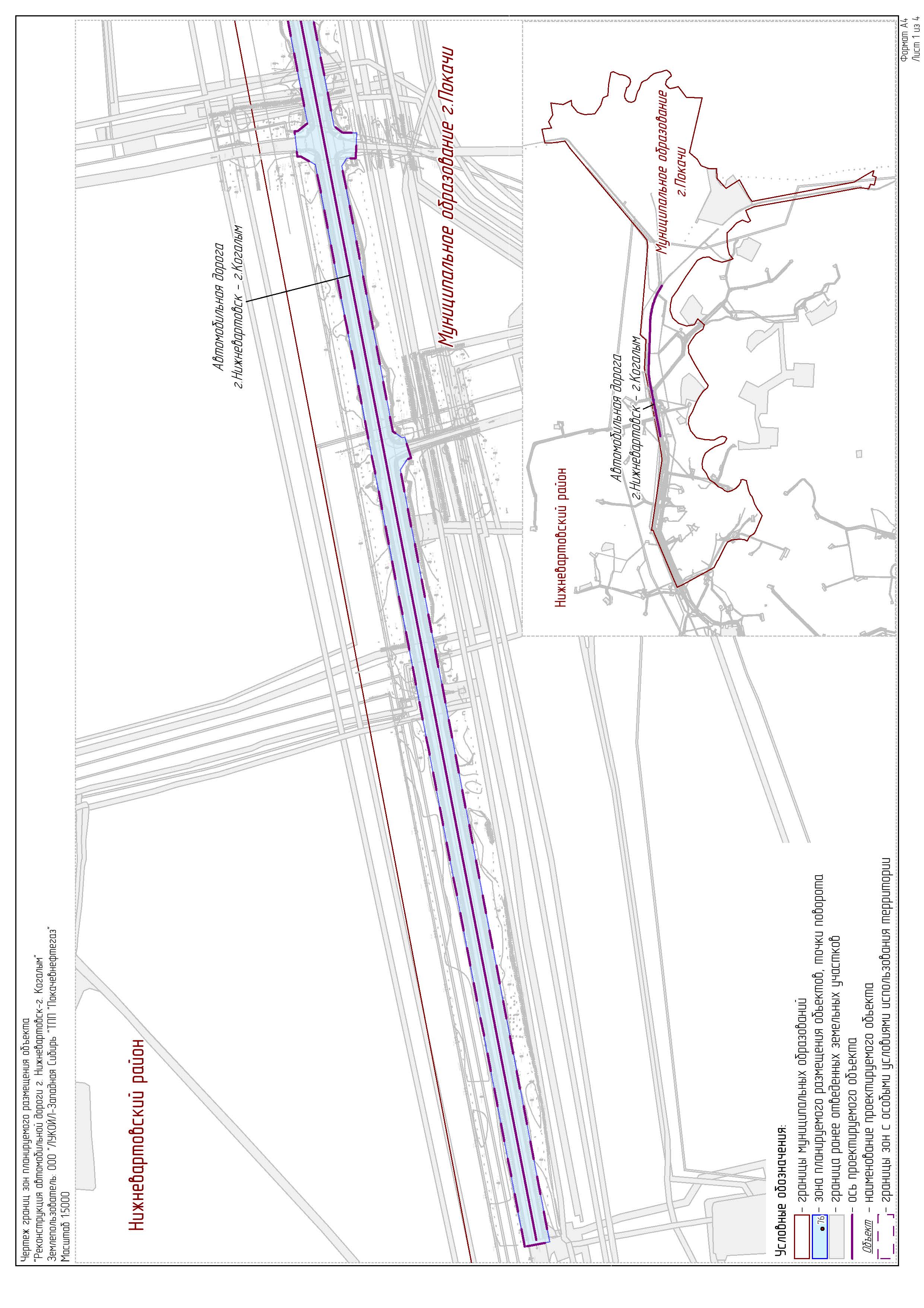 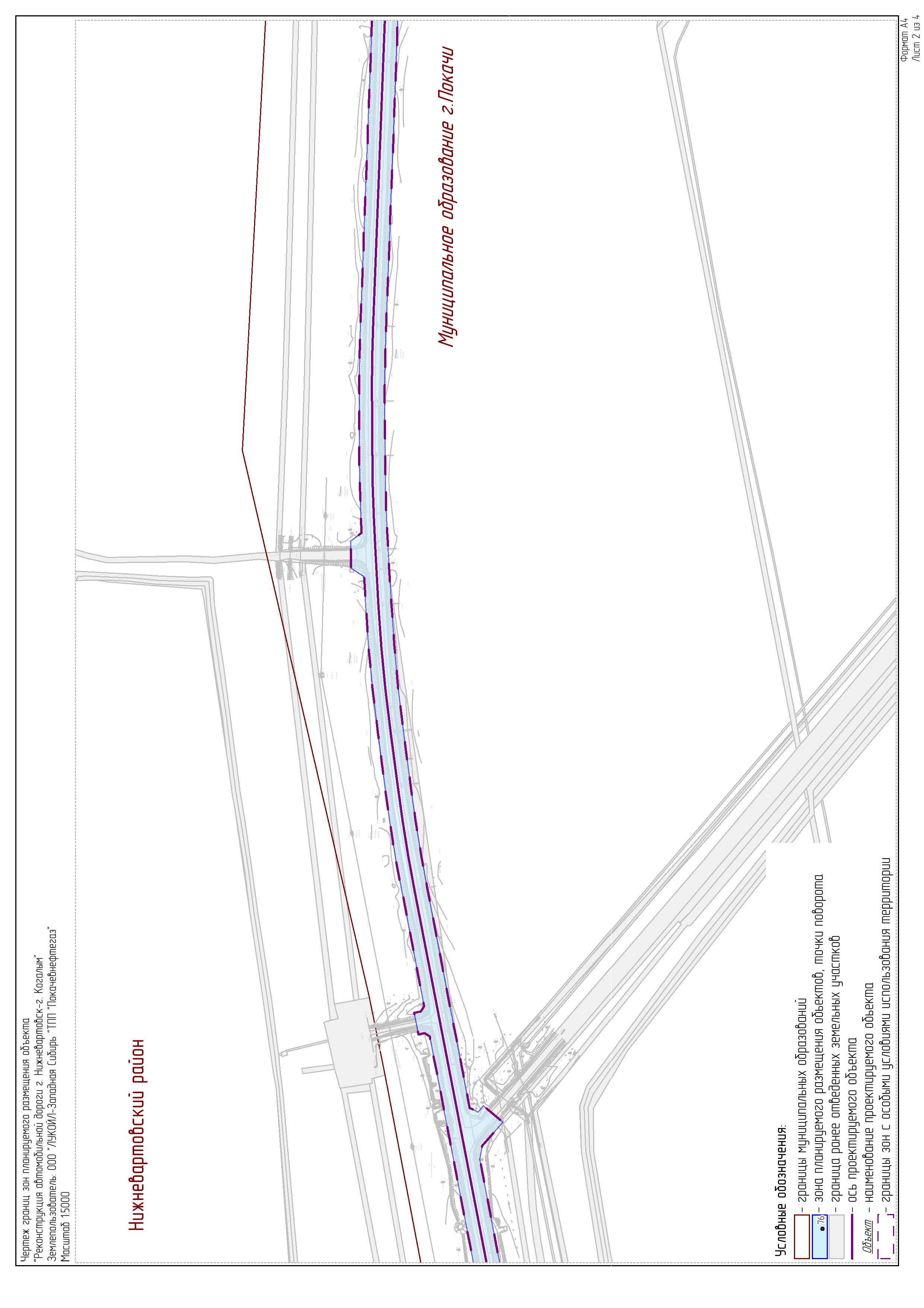 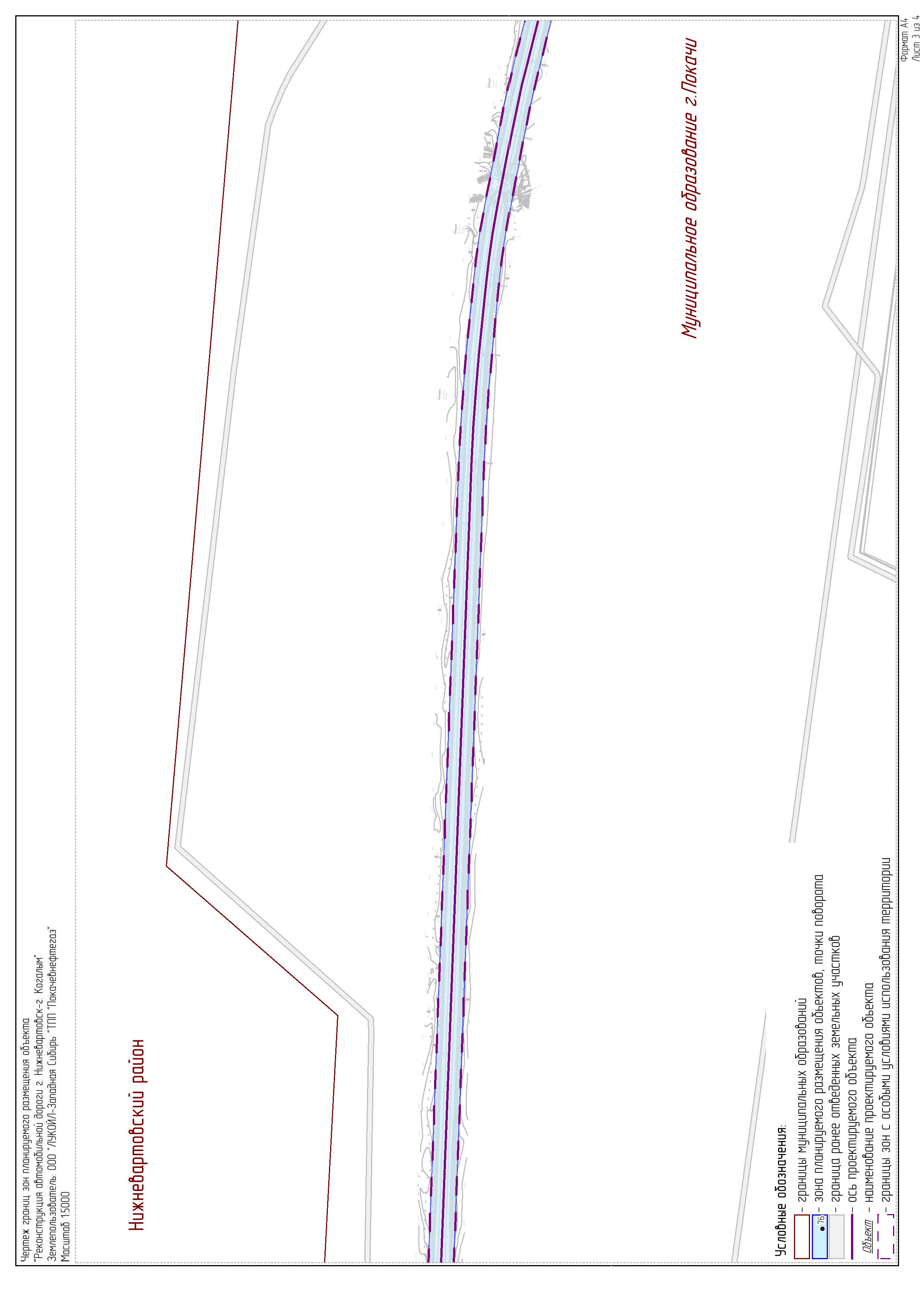 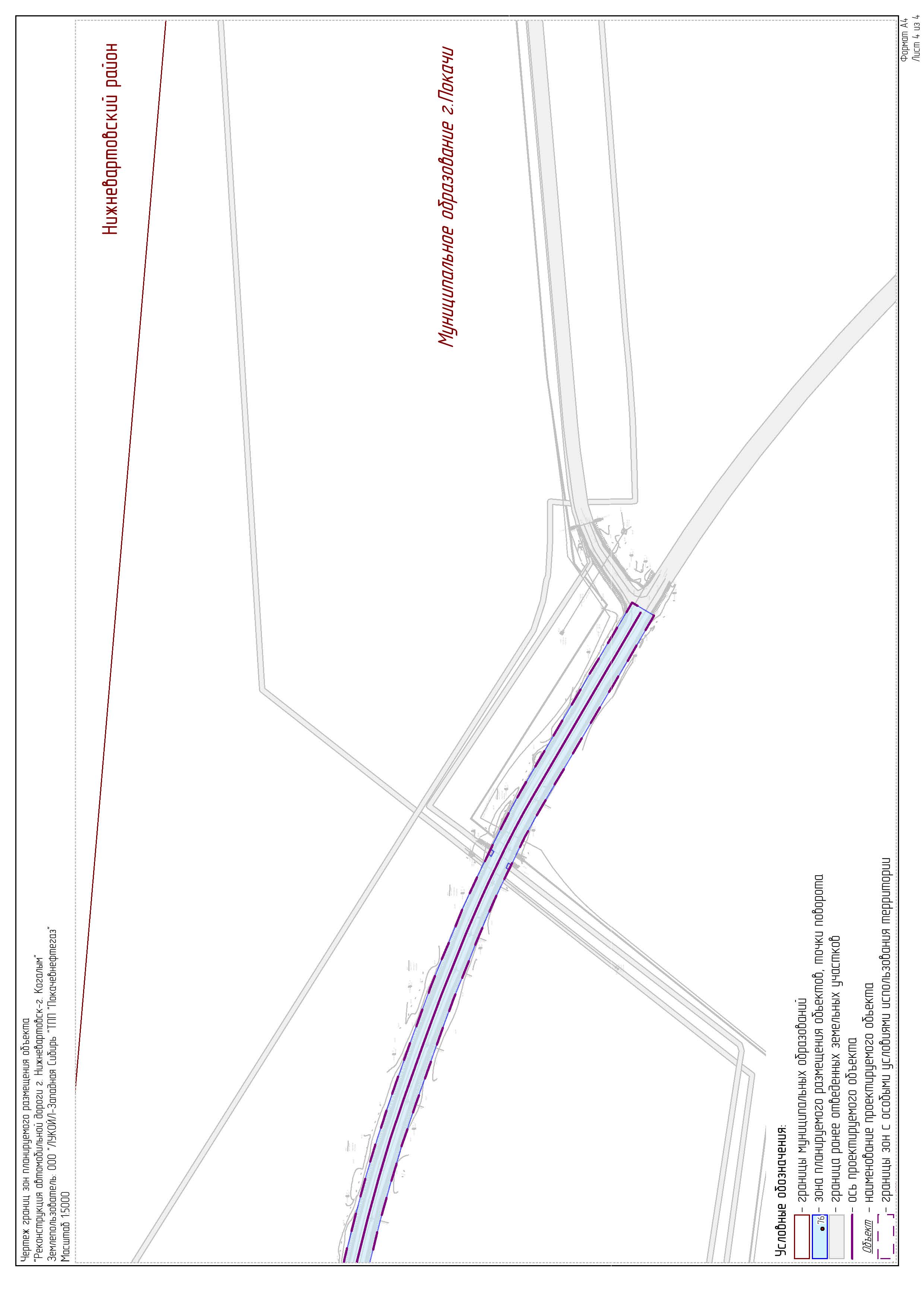 Положение о размещении линейных объектовНаименование, основные характеристики (категория, протяженность, проектная мощность, пропускная способность, грузонапряженность, интенсивность движения) и назначение планируемых для размещения линейных объектов, а так же линейных объектов, подлежащих реконструкции в связи с изменением их местоположенияВ проектной документации «Реконструкция автомобильной дороги г. Нижневартовск-г. Когалым» предусматривается строительство следующих объектов:- Автомобильная дорога г. Нижневартовск-г. КогалымТехнико-экономические показатели проектируемого объекта приведены в таблице.                                                                             Проектом предусмотрена реконструкция автомобильной дороги г. Нижневартовск – г. Когалым, протяженностью 5246 м. Начало трассы ПК 0+00 соответствует км 65+500 существующей автодороги г. Нижневартовск – г. Когалым. Конец трассы – ПК 52+46,22 соответствует км 70+500 существующей автодороги г. Нижневартовск – г. Когалым.Категория автомобильной дороги - IV.  Класс автомобильной дороги  – дорога обычного типа (нескоростная дорога).Перечень субъектов Российской Федерации, перечень муниципальных районов, городских округов в составе субъектов Российской Федерации, перечень поселений, населенных пунктов, внутригородских территорий городов федерального значения, на территориях которых устанавливаются зоны планируемого размещения линейных объектовВ административном отношении район работ расположен в Тюменской области, Ханты-Мансийском автономном округе, на территории Нижневартовского района, Покачевского нефтяного месторождения, Покачевского лицензионного участка (недропользователь ООО «ЛУКОЙЛ – Западная Сибирь»), Муниципальном образовании город Покачи.Проектируемые объекты расположены на землях лесного фонда  Мегионского лесничества, Покачевского участкового лесничества; на землях промышленности Администрации Нижневартовского района.Ближайшими населенными пунктами, к месту проведения работ являются: в 7,18 км северо-восточней г. Покачи, в 118 км юго-западней г. Сургут, в 74 км северо-западней             г. Когалым.Административный центр г. Нижневартовск, находится в 105 км на юго-восток от  района работ. Перечень координат характерных точек границ зон планируемого размещения линейных объектовПеречень координат характерных точек границ зон планируемого размещения линейных объектов, подлежащих переносу (переустройству) из зон планируемого размещения линейных объектовЛинейные объекты, подлежащих переносу (переустройству) из зон планируемого размещения линейных объектов, отсутствуют.Предельные параметры разрешенного строительства, реконструкции объектов капитального строительства, входящих в состав линейных объектов в границах зон их планируемого размещенияПредельные (минимальные и (или) максимальные) размеры земельных участков и предельные параметры разрешенного строительства, реконструкции объектов капитального строительства не подлежат установлению.Фактически испрашиваемая площадь по проекту составляет 15,6040 га, из них 4,0589 га вновь отводимые земельные участки (на землях лесного фонда 4,0226 га, на землях промышленности 0,0363 га), 11,5451 га участки имеющие права.Информация о необходимости осуществления мероприятий по защите сохраняемых объектов капитального строительства (здание, строение, сооружение, объекты, строительство которых не завершено), существующих и строящихся на момент подготовки проекта планировки территории, а также объектов капитального строительства, планируемых к строительству в соответствии с ранее утвержденной документацией по планировке территории, от возможного негативного воздействия в связи с размещением линейных объектовВ проектной документации разработаны мероприятия для защиты сохраняемых объектов капитального строительства от возможного негативного воздействия в связи с размещением линейных объектов.Информация о необходимости осуществления мероприятий по сохранению объектов культурного наследия от возможного негативного воздействия в связи с размещением линейных объектовСогласно заключению №21-5493/1 службы государственной охраны объектов культурного наследия ХМАО – Югры от 26.10.2021 года в границах участка,  испрашиваемого под хозяйственную деятельность объекты культурного наследия, объекты, обладающие признаками объекта культурного наследия, территории, обладающие признаками достопримечательного места (перспективные и малоперспективные историко-культурные зоны) не выявлены. Проектируемый объект не попадает в границы территорий традиционного природопользования коренных малочисленных народов Севера регионального значения. Информация о необходимости осуществления мероприятий по охране окружающей средыПроектируемый объект расположен вне зон особо охраняемых природных территорий федерального, регионального и местного значения.Реализация проекта не приведет к загрязнению территории района расположения объекта. Производство строительно-монтажных работ в границах отвода земель, позволит свести к минимуму воздействие на почвы, растительный и животный мир. По окончании строительства объекта предусматривается благоустройство территории и рекультивация земельных участков.Ущерб окружающей среде может быть нанесен лишь в аварийных случаях, для их предотвращения предусмотрены все возможные мероприятия в соответствии с требованиями законодательства Российской Федерации.Информация о необходимости осуществления мероприятий по защите территории от чрезвычайных ситуаций природного и техногенного характера, в том числе по обеспечению пожарной безопасности и гражданской оборонеВ качестве решений направленных на уменьшение риска чрезвычайных ситуаций оборудования и предупреждения аварийных выбросов можно выделить следующие:- применение герметизированной системы трубопроводов;- применение труб из материалов, соответствующих климатическим условиям района строительства;- применение труб с толщиной стенки, превышающей расчетную;- покрытие наружной поверхности подземных участков трубопроводов пленочной антикоррозионной изоляцией усиленного типа;- тепловая изоляция надземных участков трубопроводов и узлов запорной арматуры;молниезащита и заземление;- очистка полости трубопроводов и гидравлическое испытание трубопроводов на прочность и герметичность;- организация на всех этапах строительства входного, операционного и приемочного контроля;- проверка качества изоляционных покрытий;- 100 % контроль сварных стыков;- оснащение технологического оборудования системами регулирования и блокировки;- периодическая диагностика трубопроводов, в том числе внутриплощадочных, не реже одного раза в два года;- в начале и конце трубопроводов предусмотрены отсекающие задвижки для экстренного вывода его из эксплуатации;- на углах поворота и переходах промысловых трубопровода и через препятствия, по трассе не менее чем через 500 м предусмотрена установка опознавательных знаков.Для обеспечения уменьшения риска аварий в период эксплуатации объекта рекомендуется выполнять следующий комплекс организационных мероприятий:- мероприятия, обеспечивающие проведение обучения обслуживающего персонала правилам работы с этими устройствами;- планирование организационно-технических мероприятий, направленных на повышение промышленной безопасности на объекте (модернизация оборудования, реконструкция, капитальное строительство, улучшение условий труда, организация охраны труда и т.д.);- мероприятия по обеспечению поддержания в постоянной готовности и исправности оборудования, специальных устройств и приспособлений для пожаротушения и ликвидации возможных аварий;- мероприятия по проведению на предприятии периодических учений по ликвидации возможных аварий и загораний;- мероприятия, обеспечивающие строгое соблюдение периодичности планово-предупредительных ремонтов и регламента по эксплуатации и контролю технического состояния оборудования, труб и арматуры;- мероприятия, обеспечивающие постоянный контроль за герметичностью трубопроводов, фланцевых соединений и затворов запорной арматуры;- мероприятия, обеспечивающие соблюдение технологических режимов эксплуатации объектов трубопроводного транспорта;- мероприятия, обеспечивающие поддержание высокой готовности к ликвидации возможных аварий всех подразделений предприятия, ответственных за проведение такого рода работ, путем поддержания на должном уровне технического оснащения, проведения соответствующих учений по ликвидации возможных аварий с периодичностью не менее одного раза в квартал;- мероприятия, обеспечивающие охрану объектов месторождения от несанкционированных и криминальных вмешательств в их работу.Материалы по обоснованию проекта планировки территории. Графическая частьСхема расположения элементов планировочной структуры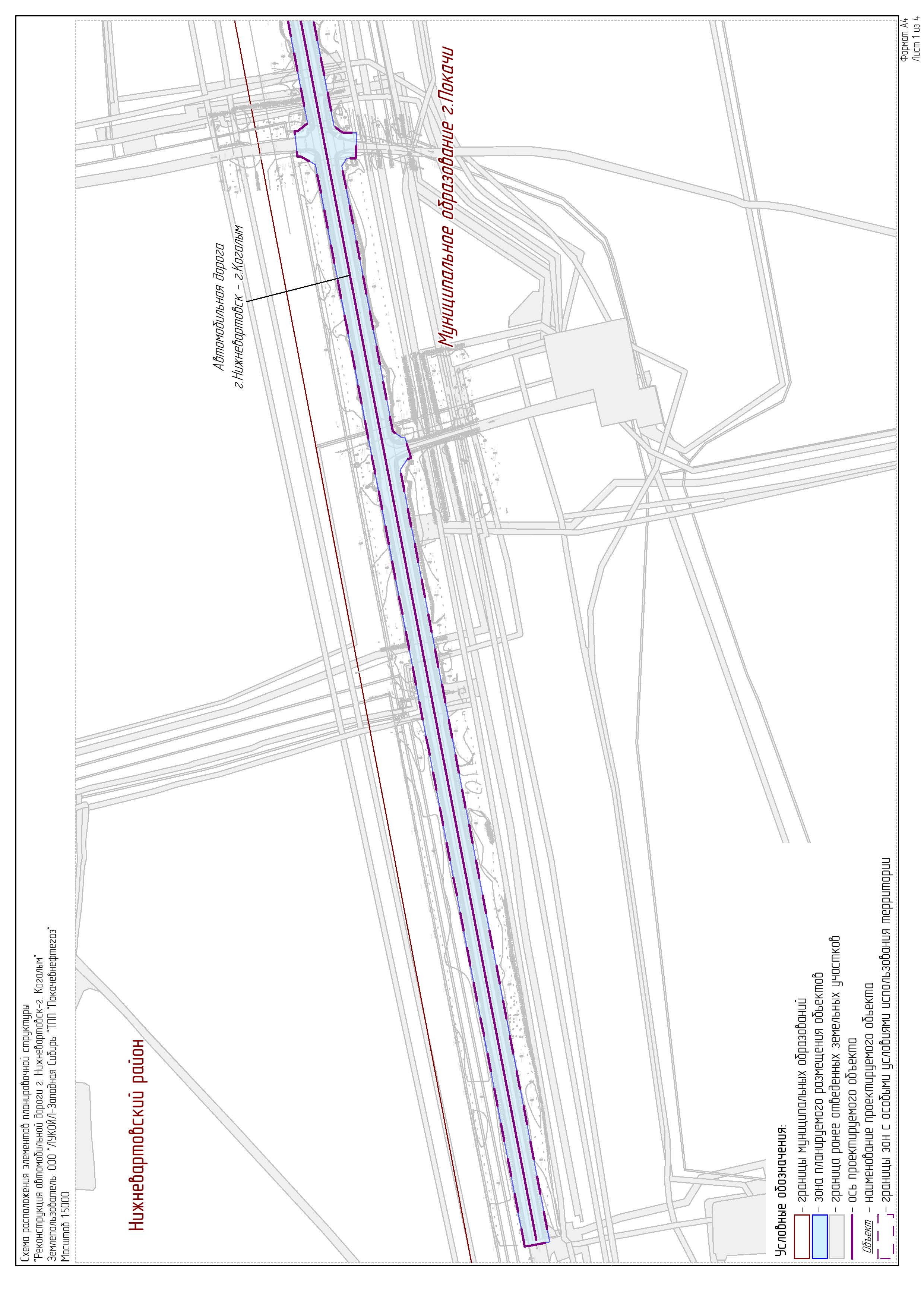 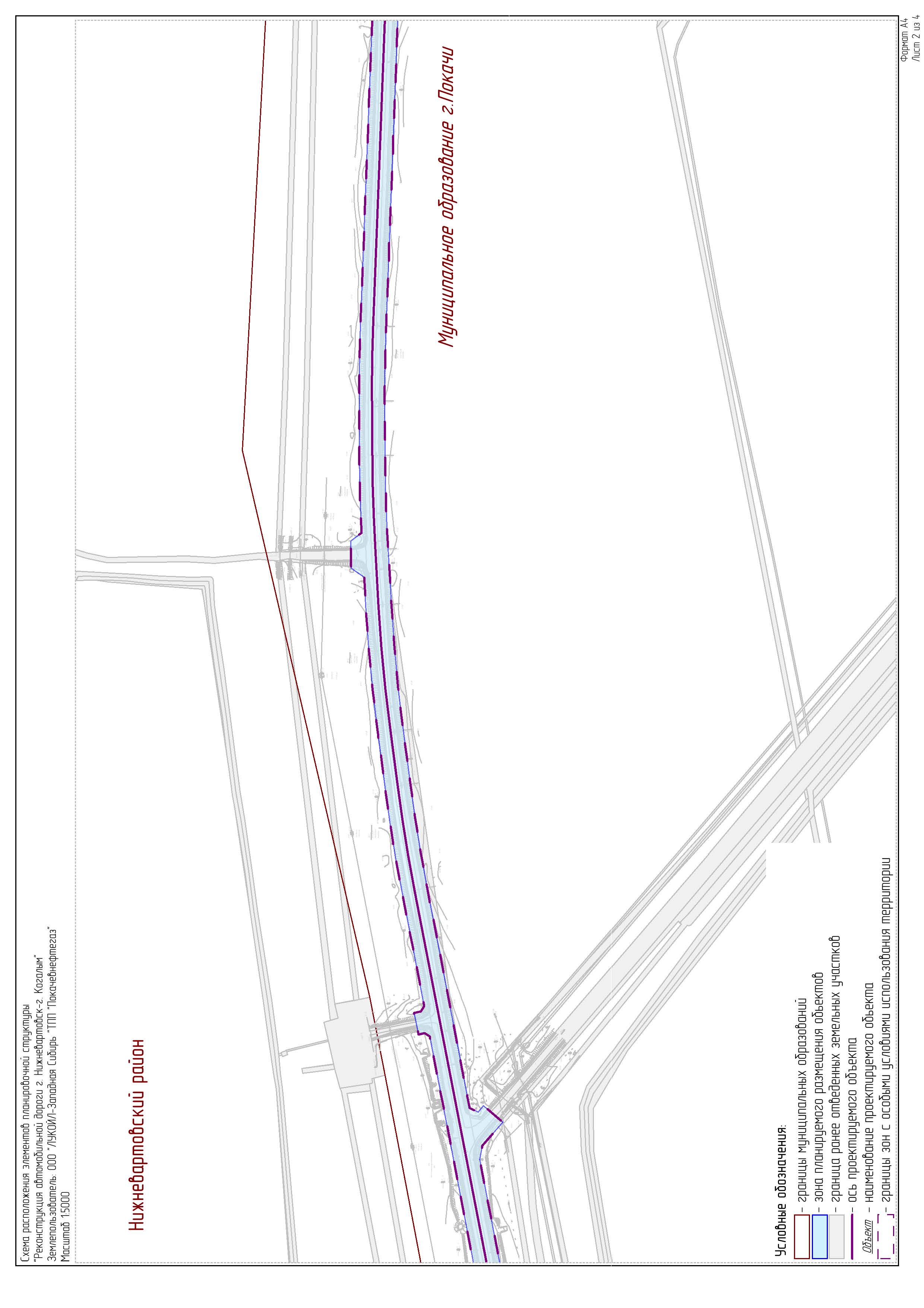 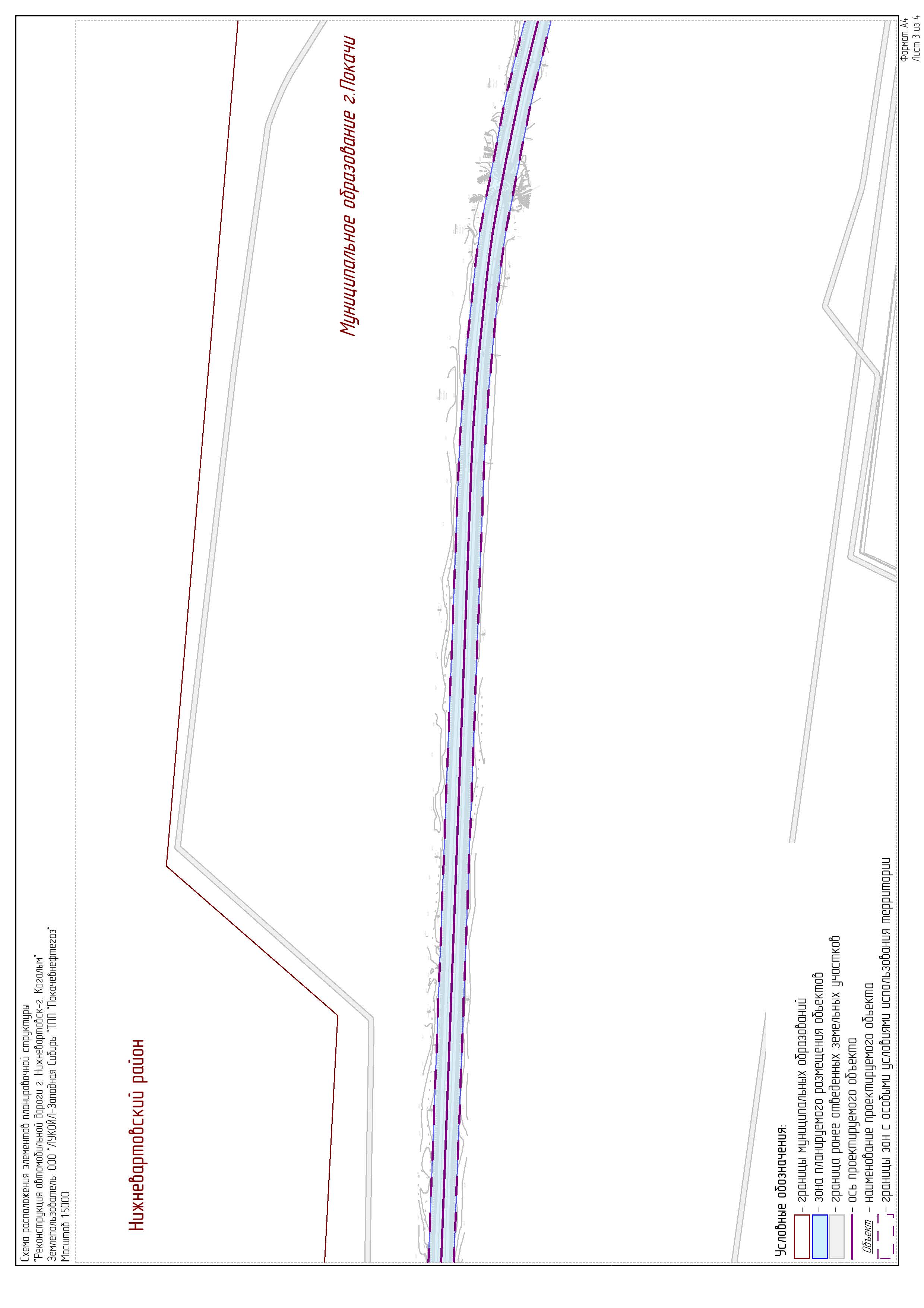 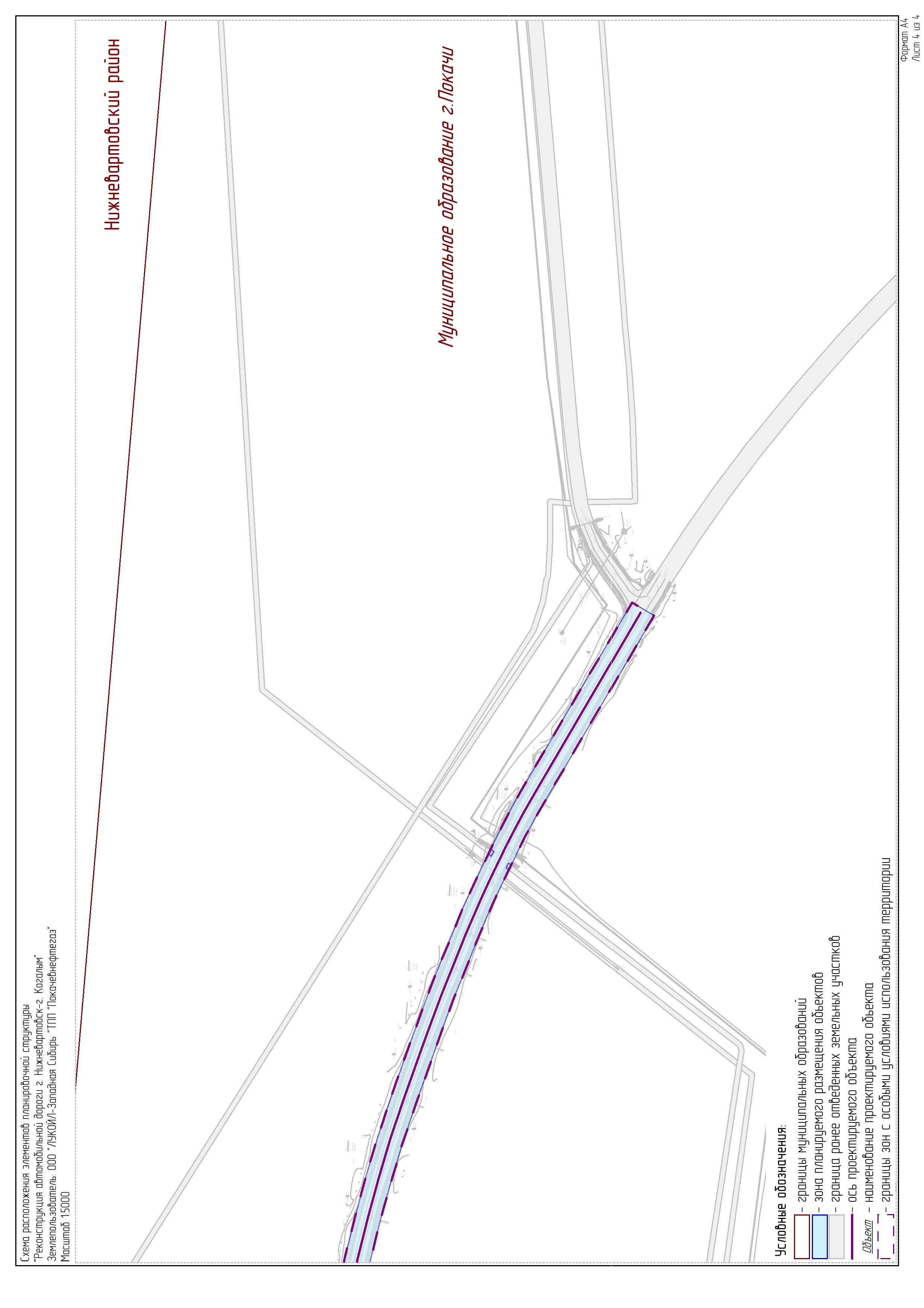 Схема использования территории в период подготовки проекта планировки территории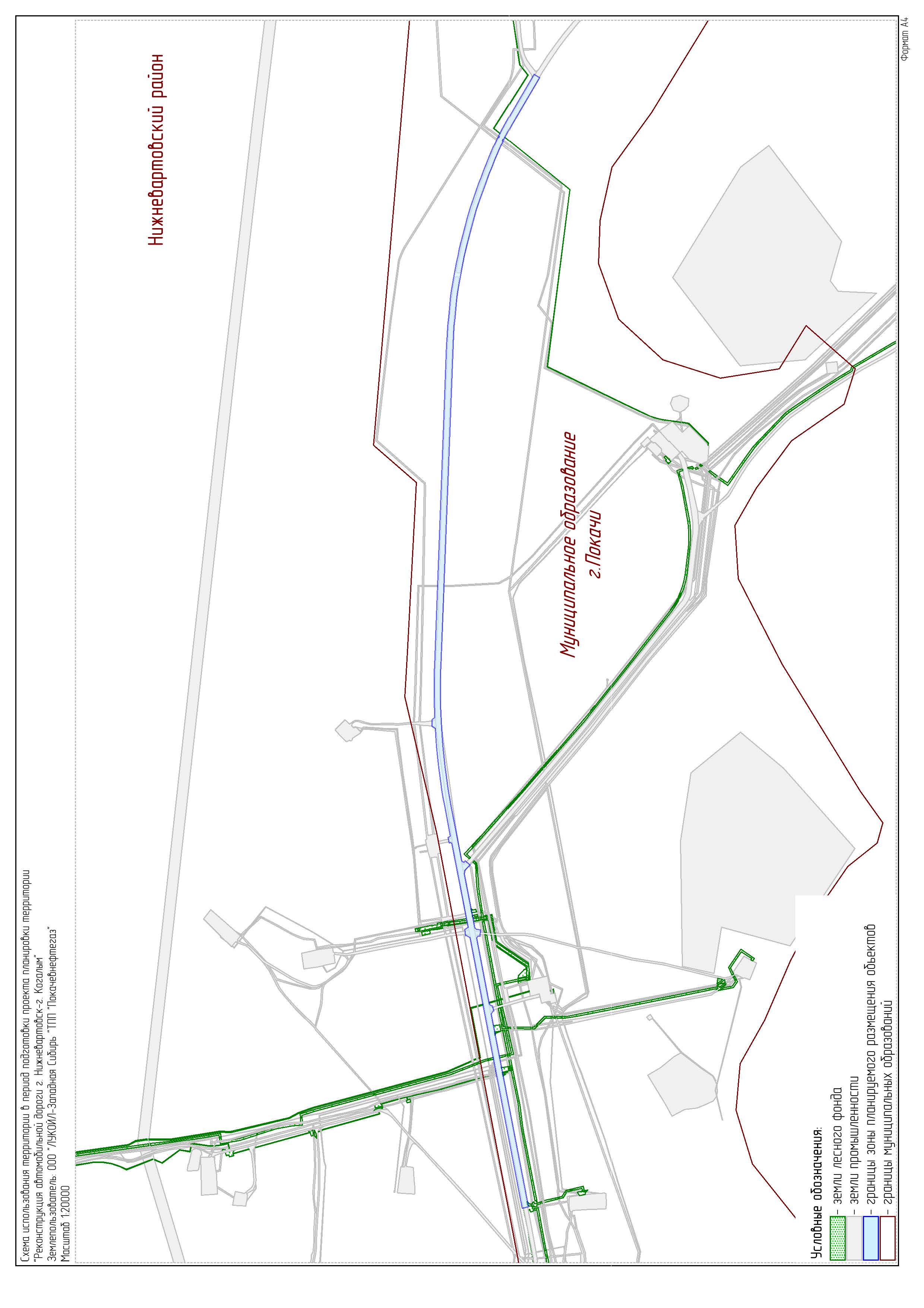 Схема организации улично-дорожной сети и движения транспортаРазработка схемы организации улично-дорожной сети и движения транспорта не требуется.Схема вертикальной планировки территории, инженерной подготовки и инженерной защиты территорииРазработка схемы вертикальной планировки территории, инженерной подготовки иинженерной защиты территории не требуется.Схема границ территории объектов культурного наследияРазработка схемы границ территорий объектов культурного наследия не разрабатывается, ввиду отсутствия объектов культурного наследия в границах территории, в отношении которой осуществляется подготовка проекта планировки.Схема границ зон с особыми условиями использования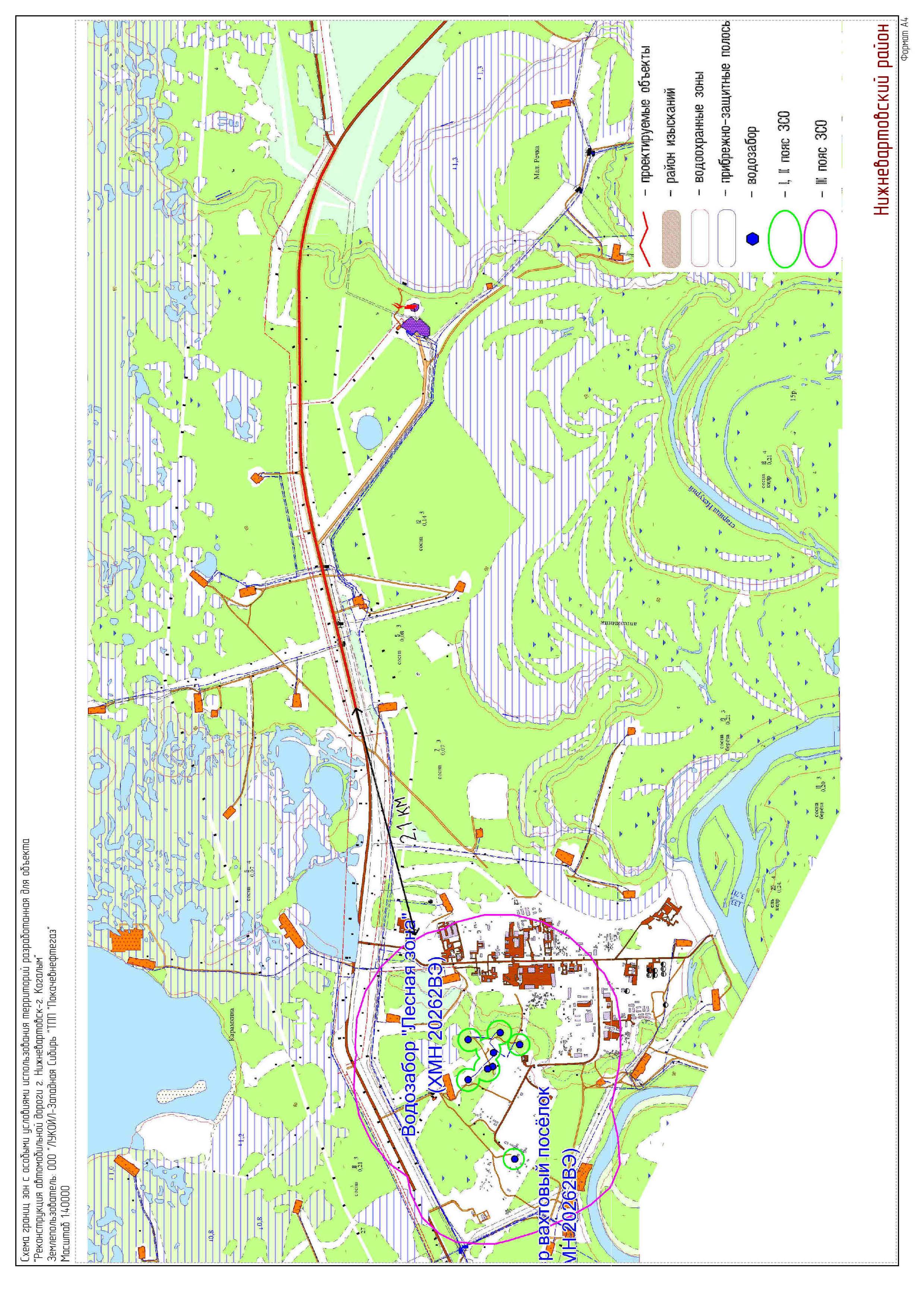 Схема границ территорий, подверженных риску возникновения чрезвычайных ситуаций природного и техногенного характера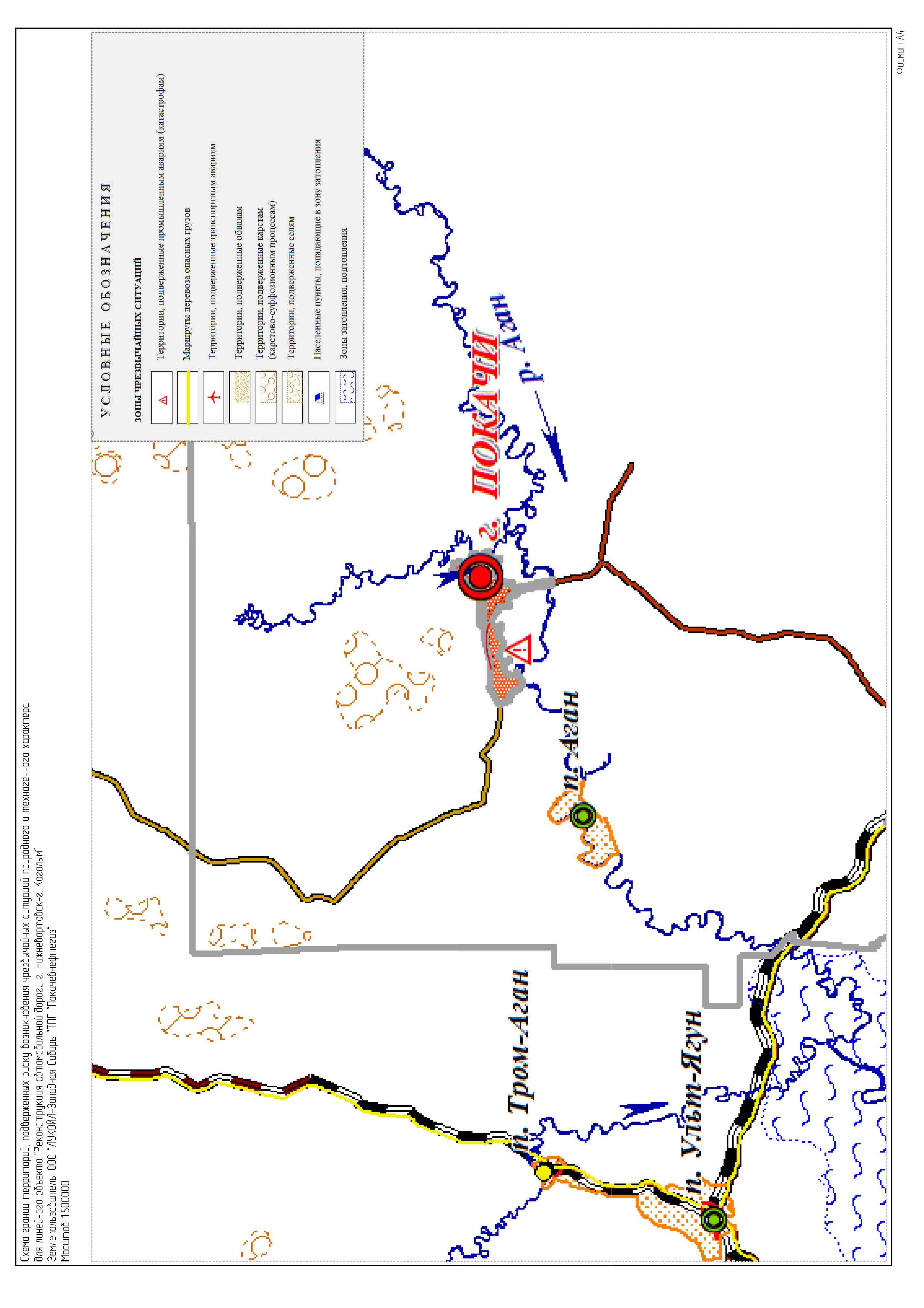 Схема конструктивных и планировочных решений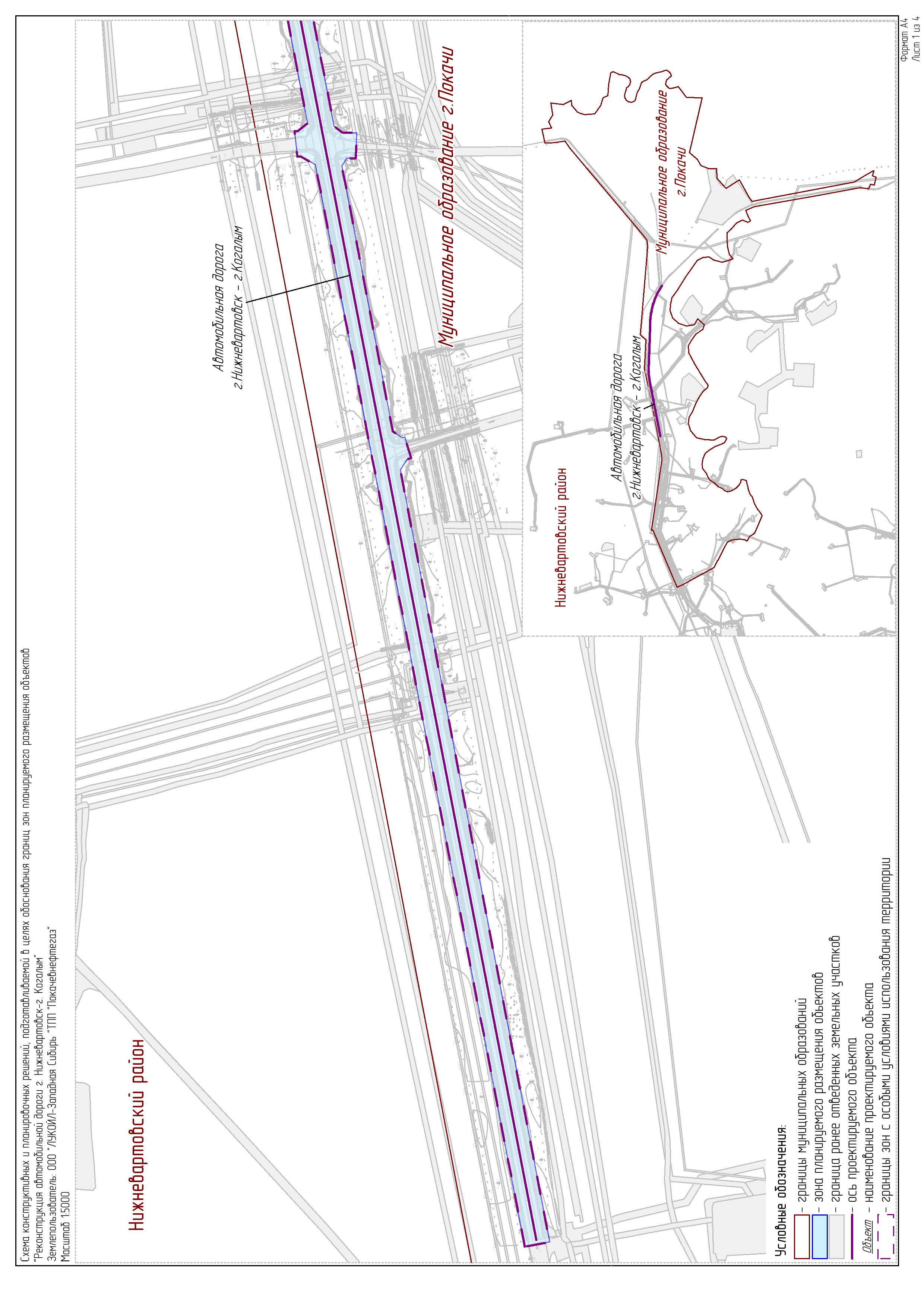 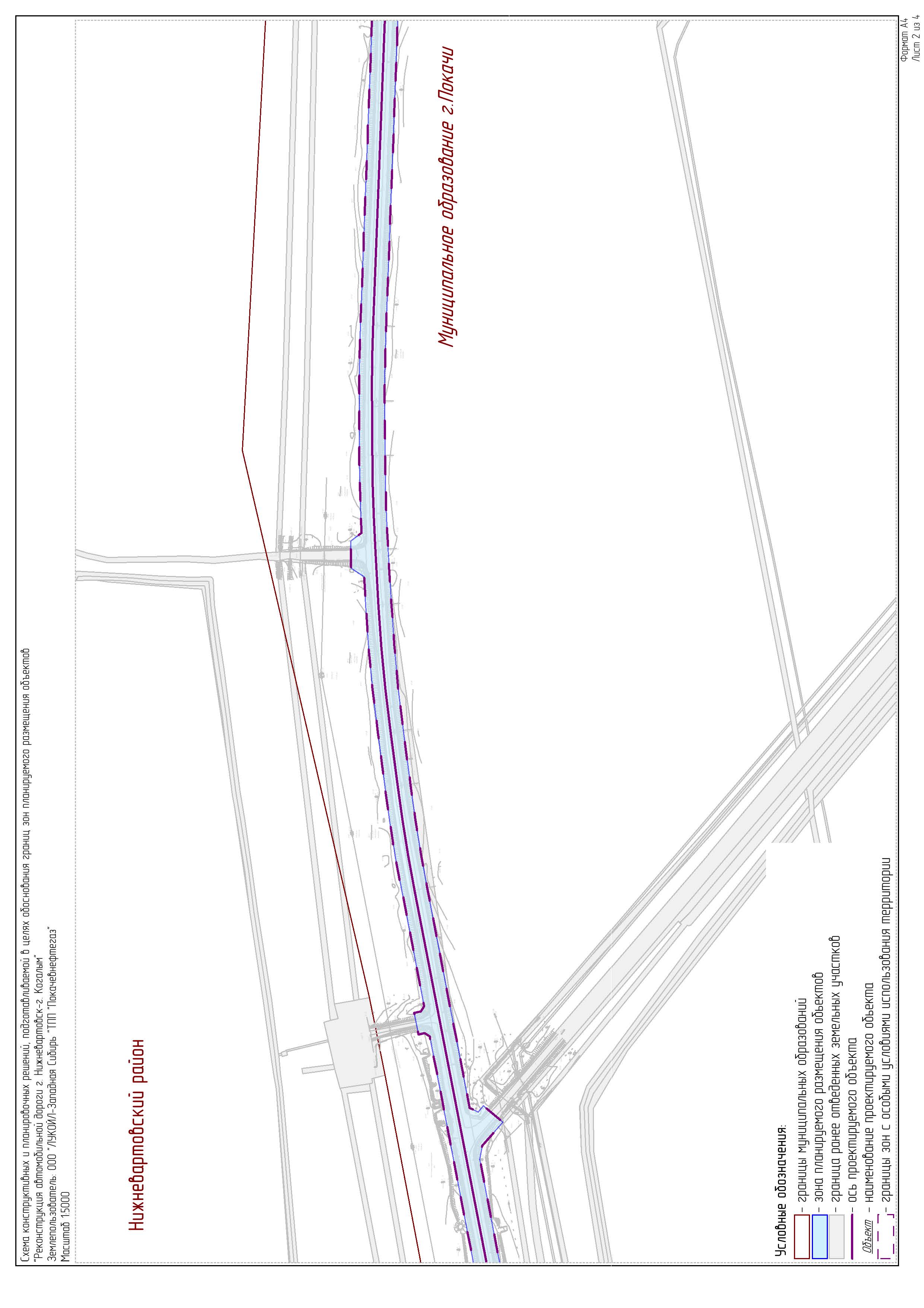 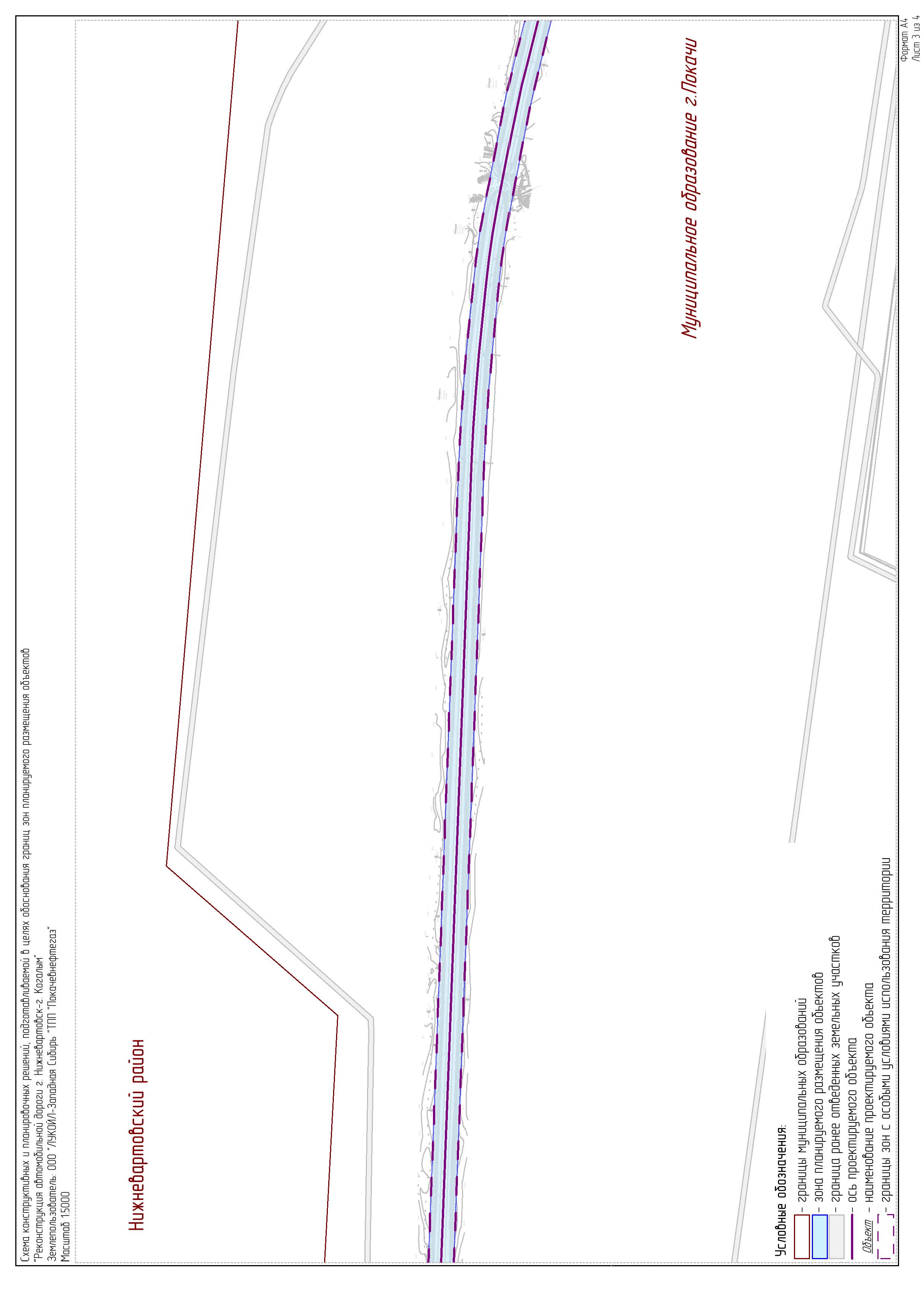 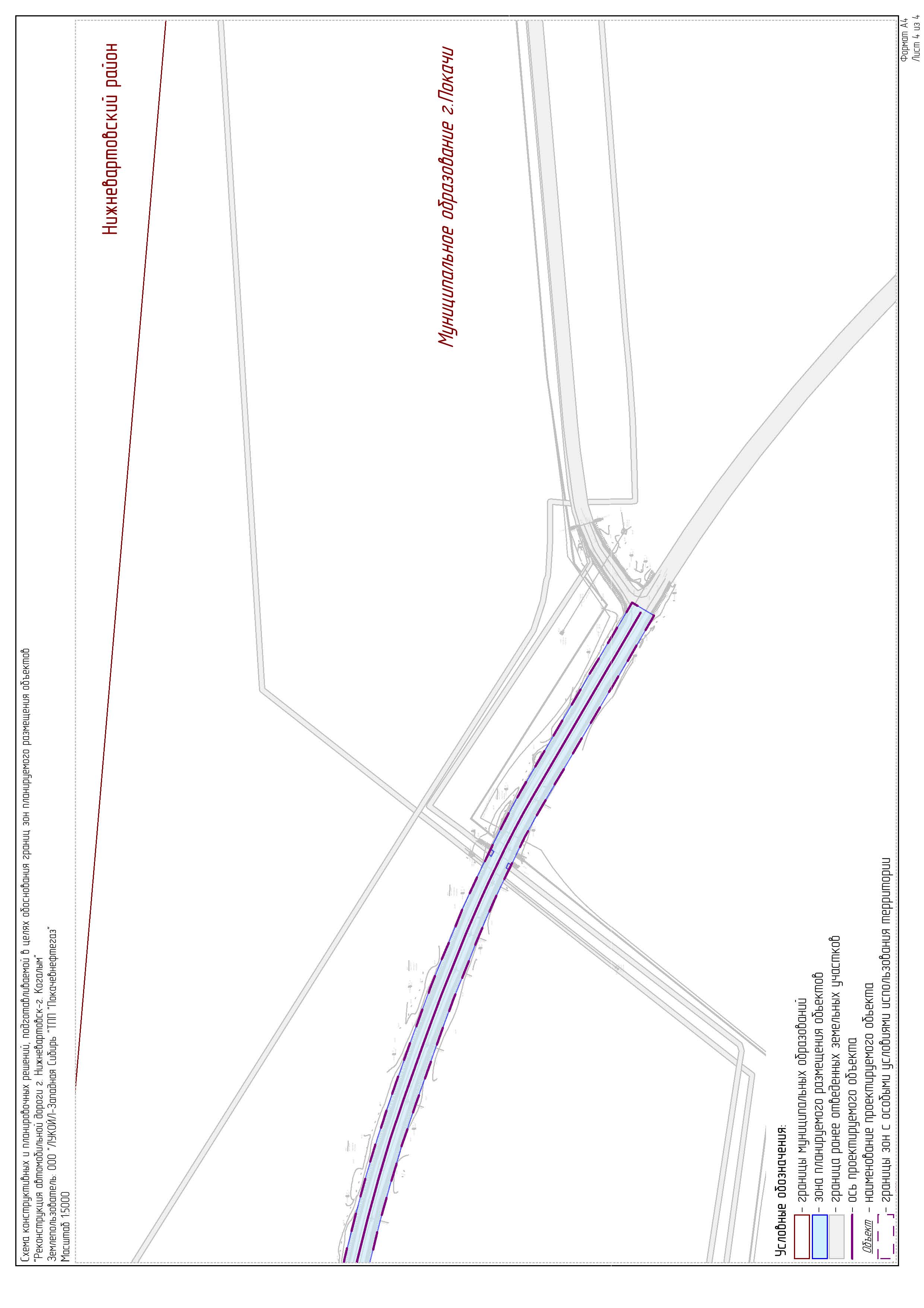 Материалы по обоснованию проекта планировки территории. Пояснительная запискаОписание природно-климатических условий территории, в отношении которой разрабатывается проект планировки территорииВ климатическом отношении  район работ расположен в умеренном климатическом поясе, Континентальной Западно-Сибирской области. Климатический район строительства рассматриваемой территории – IД.Многолетняя среднегодовая температура воздуха в районе равна – минус 3,9 ºС.Самым холодным месяцем в году является январь со средней температурой – минус     23,3 °С, самым теплым месяцем – июль с температурой плюс 17,2 °С. Абсолютный минимум температуры приходится на декабрь минус 59 °С, а абсолютный максимум на июнь-июль плюс 35 °С.Исследуемый район относится к влажному климату. За год здесь выпадает 572 мм осадков, основное количество которых (366 мм) выпадает в теплое время года (с апреля по октябрь). В годовом ходе количество летних осадков значительно преобладает над зимними (более чем в 1,5 раза).Относительная влажность воздуха, характеризующая степень насыщения воздуха водяным паром, в течение года в исследуемом районе изменяется от 71 до 85 %.Продолжительная и холодная зима благоприятствует значительному накоплению снега. Время выпадения первого снега близко к дате перехода средней суточной температуры воздуха через 0 °С. Обычно появление снежного покрова наблюдается в начале октября (5.Х), а к 18.Х образуется устойчивый снежный покров, который лежит всю зиму. Максимальной высоты снежный покров достигает в третьей декаде марта.Зимой преобладают ветры южные и юго-западные со средней скоростью 2,4 – 2,6 м/с, а летом - северные со средней скоростью 3,3 м/с. Средняя годовая скорость ветра равна 2,8 м/с. В весенние месяцы скорость ветра наибольшая и достигает 3,3 м/с. Наименьшая скорость ветра отмечается в январе и августе, равная 2,4 – 2,5 м/с.Обоснование определения границ зон планируемого размещения линейных объектовВ целях обеспечения работ по строительству коммуникаций, ширина полосы отвода земельных участков определена в соответствии с СН 459-74, СН 456-73, 14278тм-т1, СН 467-74.Испрашиваемые площади земельных участков формируются с учетом, что ширина полосы отвода варьируется в зависимости от сближения коммуникаций, площадь отвода определена графическим способом.Расчет испрашиваемых площадей земельных участков под строительство объекта представлен в таблице 4.2.Таблица 4.2 – Расчет испрашиваемых площадей земельных участковОбоснование определения границ зон планируемого размещения линейных объектов, подлежащих переносу (переустройству) из зон планируемого размещения линейных объектовЛинейные объекты, подлежащие переносу (переустройству), отсутствуют.Обоснование определения предельных параметров застройки территории в границах зон планируемого размещения объектов капитального строительства, входящих в состав линейных объектовПредельные параметры разрешенного строительства, реконструкции объектов капитального строительства, входящих в состав линейных объектов в границах зон их планируемого размещения в данном проекте отсутствуют.Ведомость пересечений границ зон планируемого размещения линейного объекта (объектов) с сохраняемыми объектами капитального строительства (здание, строение, сооружение, объект, строительство которого не завершено), существующими и строящимися на момент подготовки проекта планировки территорииПересечения подземных коммуникацийПересечения воздушных коммуникацийПримыкания к автомобильным дорогамВедомость пересечений границ зон планируемого размещения линейного объекта (объектов) с объектами капитального строительства, строительство которых запланировано в соответствии с ранее утвержденной документацией по планировке территорииНе требуется.Ведомость пересечений границ зон планируемого размещения линейного объекта (объектов) с водными объектами (в том числе с водотоками, водоемами, болотами и т.д.)Инженерные изысканияЦель изысканий: комплексное изучение природных и техногенных условий территории объектов строительства. Получение материалов о природных условиях территории, материалов, необходимых для проведения расчетов оснований фундамента конструкции и выполнения земельных работ, материалов, необходимых для обоснования компоновки зданий, строений, сооружений и их объемно планировочных решений, разработки мероприятий по охране окружающей среды, разработки ПОС. Работы выполнены в системе координат МСК-86 и принятой в Российской Федерации системе абсолютных высот, отсчет которых ведется от нуля футштока в Кронштадте (Балтийской системе высот 1977 г.) Планово-высотное обоснование увязано с существующей в районе работ опорной геодезической сетью ранее выполненных работ (по согласованию с Заказчиком). Программа составлена без отступлений от требований технического задания и нормативно - технической документации (НТД). Весь комплекс топографо-геодезических работ выполнен с достаточной степенью точности и полноты с учетом требований следующих инструкций:– СП 47.13330.2012 «Инженерные изыскания для строительства. Основные ГКИНП (ОНТА)-2-262-02 «Инструкция по развитию съемочного обоснования исъемке ситуации рельефа с применением глобальных навигационныхспутниковых систем Глонасс и GPS»;– Условные знаки для топографических планов масштабов 1:5000, 1:2000, 1:1000,1:500, Москва «Недра» 1989.– СП 11-104-97 «Инженерно-геодезические изыскания для строительства»;– СП 11-104-97 «Инженерно-геодезические изыскания для строительства. Часть IIВыполнение съемки подземных коммуникаций при инженерно-геодезических изысканиях для строительства». Инженерные изыскания выполнены в соответствии с программой инженерных изысканий. Программой инженерных изысканий предусмотрены следующие виды ИИ:1. Инженерно–экологические изыскания, выполненные ООО «НИПИ «НЕФТЕГАЗПРОЕКТ», 2021 год;2. Инженерно-геологические изыскания, выполненные ООО «НИПИ «НЕФТЕГАЗПРОЕКТ», 2021 год;3. Инженерно-геодезические изыскания, выполненные ООО «НИПИ «НЕФТЕГАЗПРОЕКТ», 2021 год;4. Инженерно-гидрометеорологические изыскания, выполненные ООО «НИПИ «НЕФТЕГАЗПРОЕКТ», 2021 год.Отчеты по вышеуказанным видам инженерных изысканий записаны на диск, прилагаемый к Проекту планировки и межевания территории.ПРОЕКТ МЕЖЕВАНИЯ ТЕРРИТОРИИПроект межевания территории. Графическая часть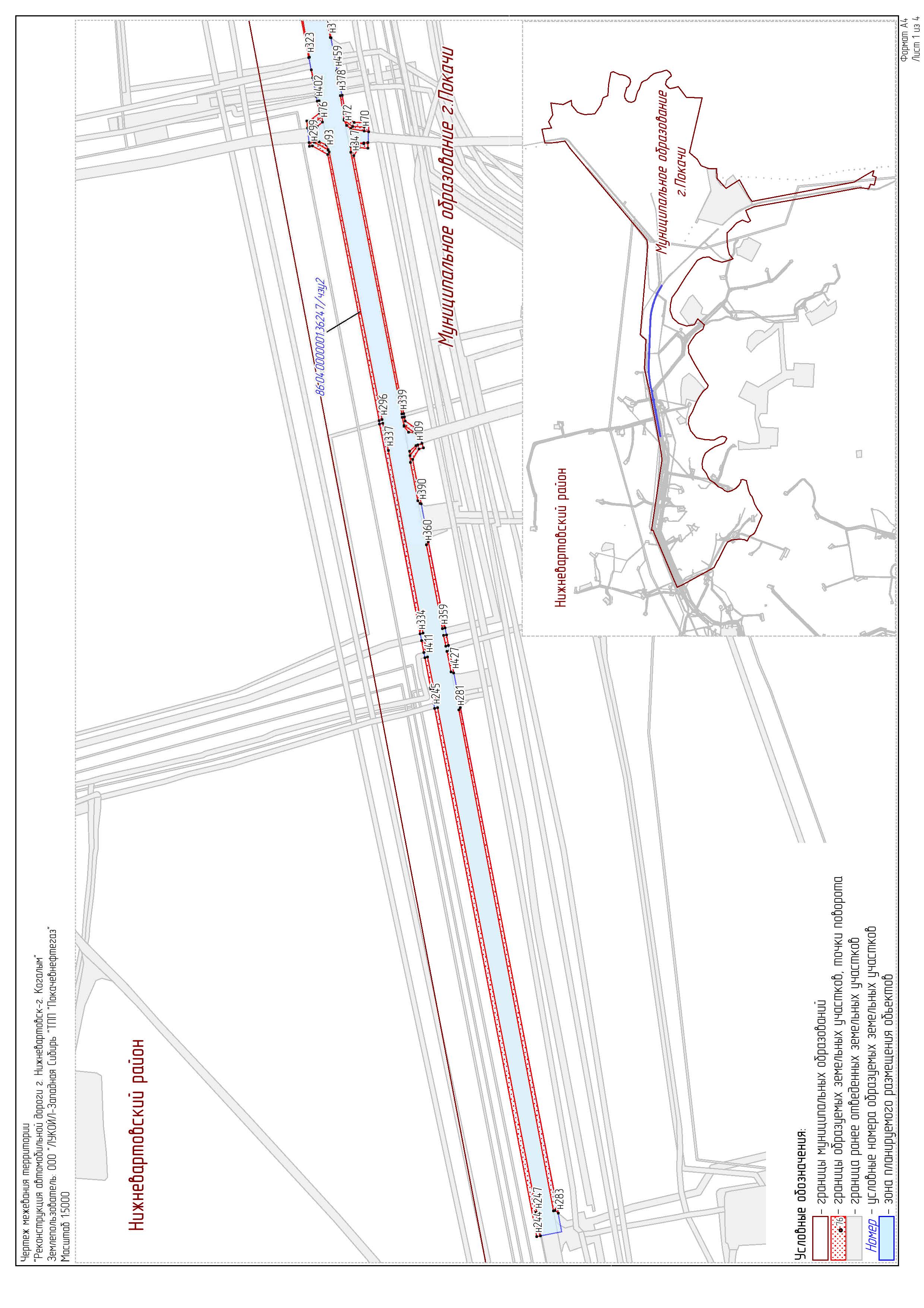 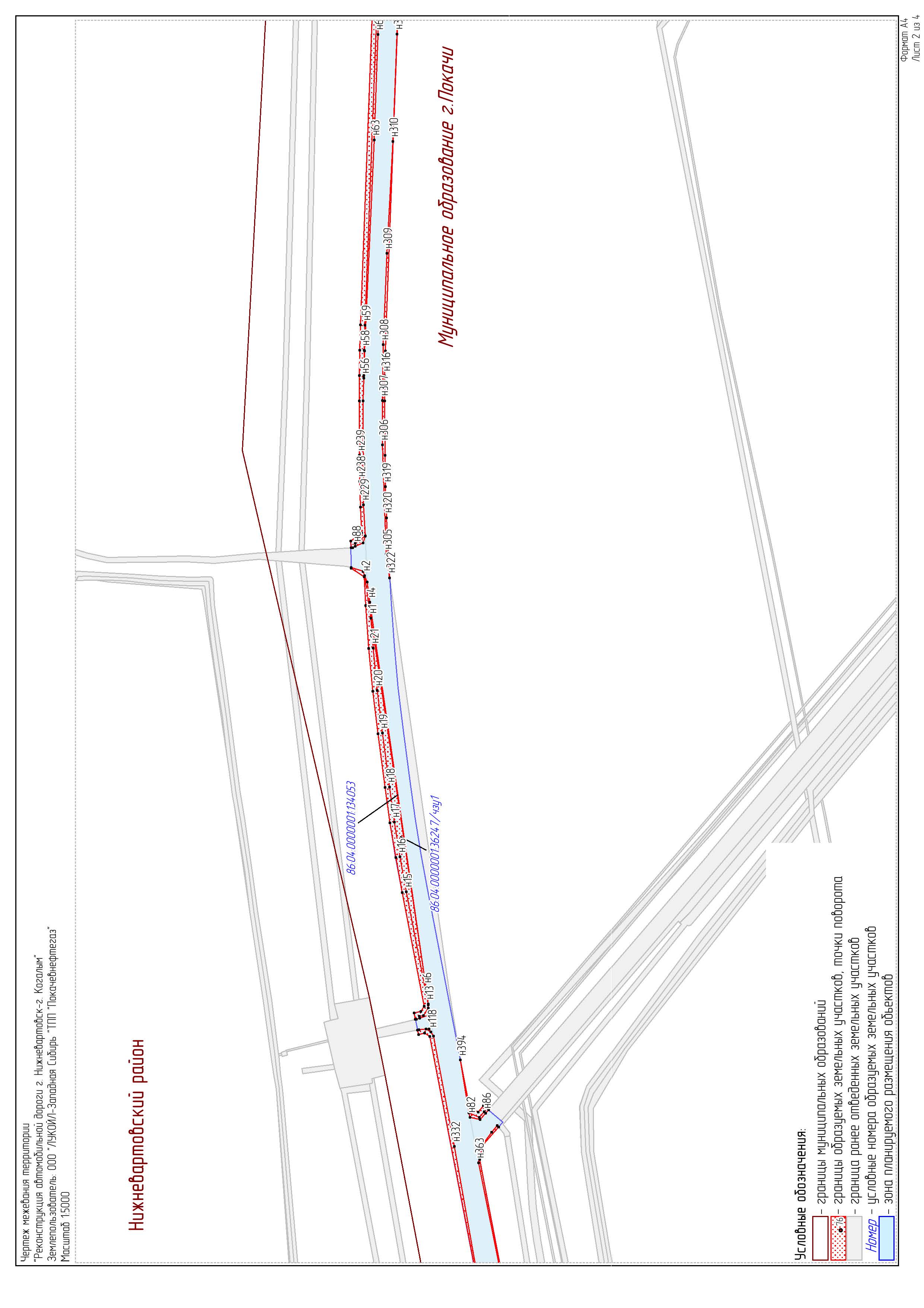 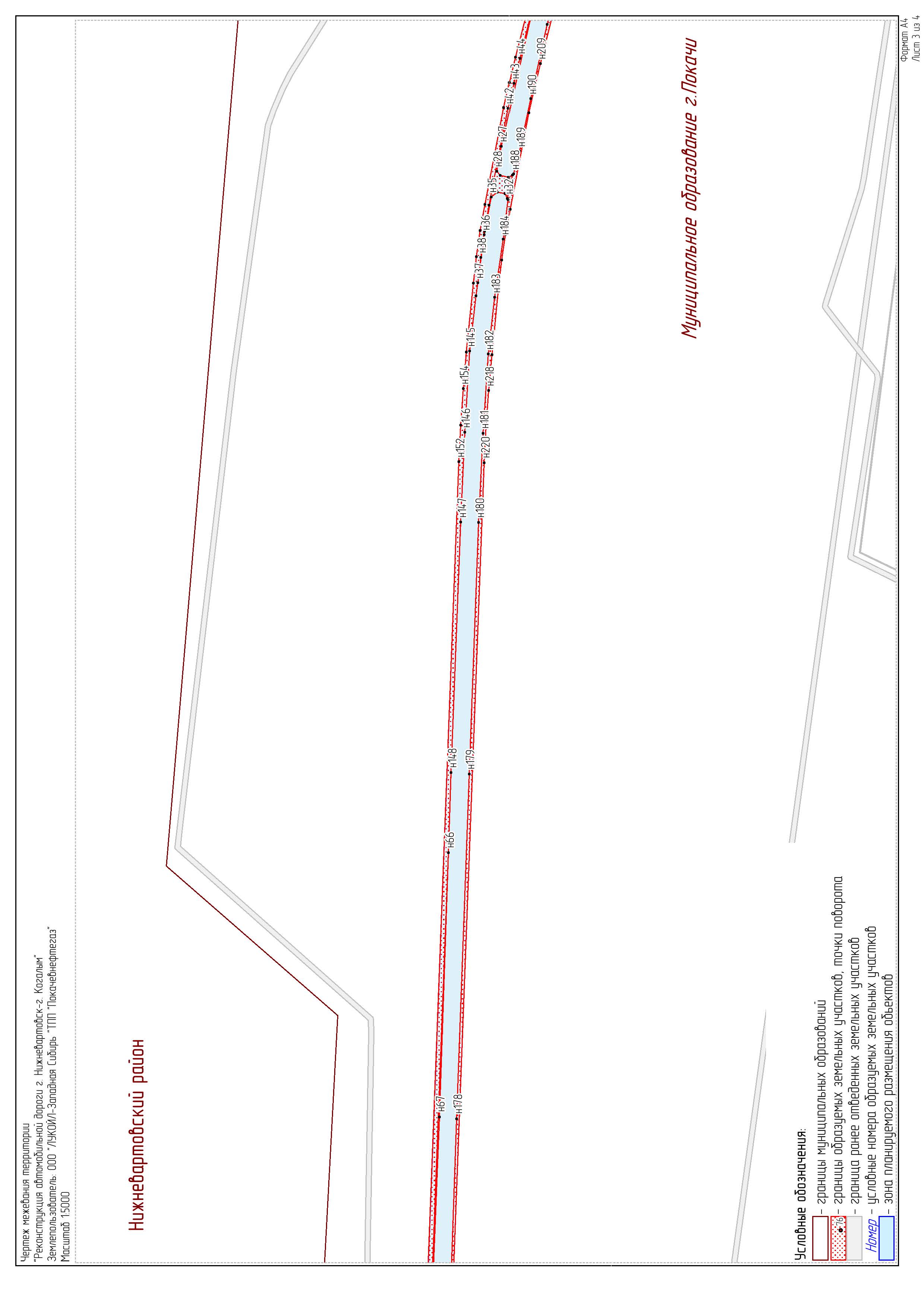 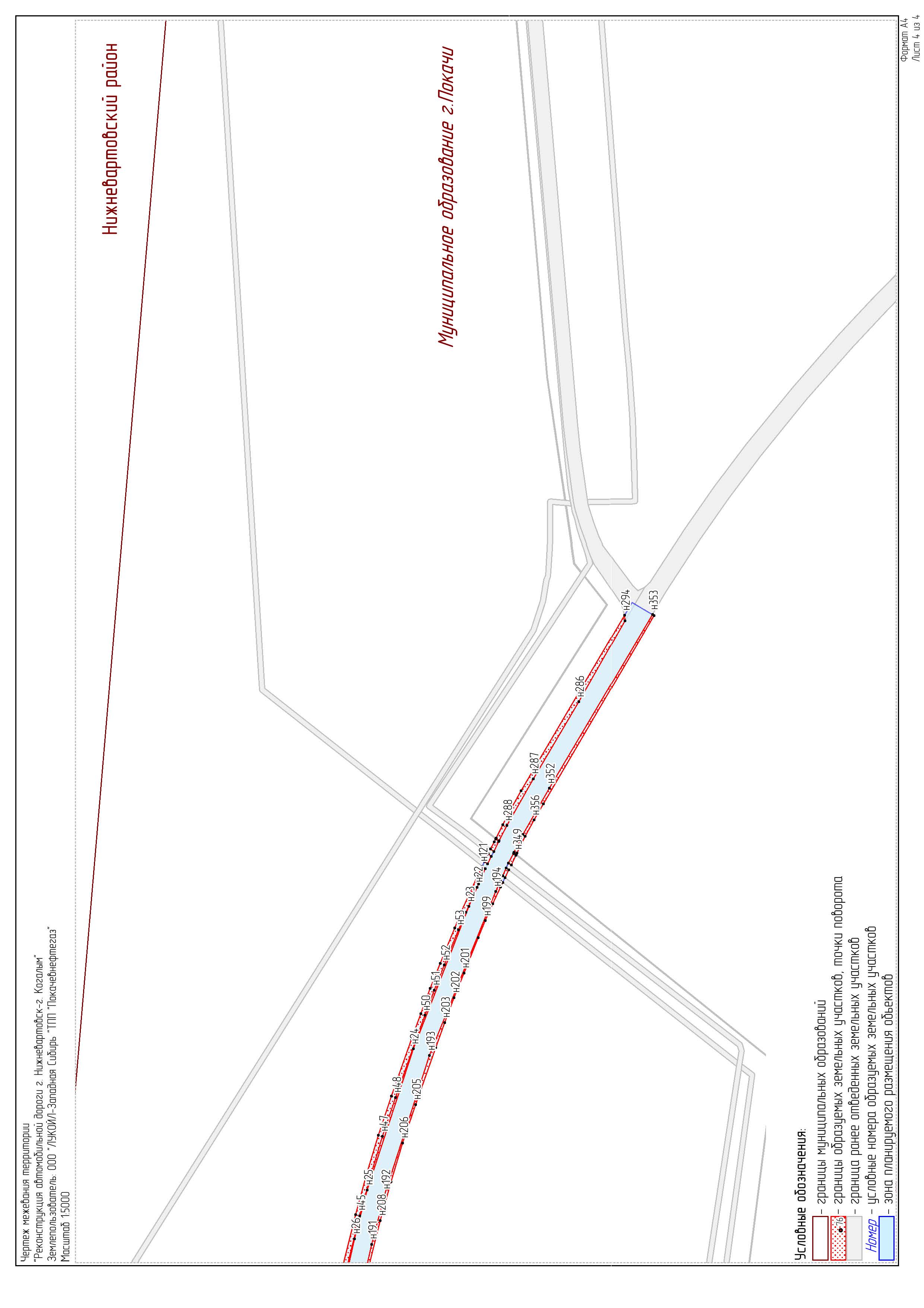 Проект межевания территории. Тектовая часть Перечень образуемых земельных участковТаблица 6.1.1 Перечень образуемых земельных участковТаблица 6.1.2 Характеристика  лесного участкаТаблица 6.1.2 Средние таксационные показатели насаждений лесного участкаПеречень координат характерных точек образуемых земельных участковСведения о границах территории, применительно к которой осуществляется подготовка проекта межевания, содержащие перечень координат характерных точек таких границ в системе координат, используемой для ведения Единого государственного реестра недвижимости. Координаты характерных точек границ территории, применительно к которой осуществляется подготовка проекта межевания, определяются в соответствии с требованиями к точности определения координат характерных точек границ, установленных в соответствии с Градостроительным кодексом Российской Федерации для территориальных зонВид разрешенного использования образуемых земельных участков, предназначенных для размещения линейных объектов и объектов капитального строительства, проектируемых в составе линейного объекта, а так же существующих земельных участков, занятых линейными объектами и объектами капитального строительства, входящими в состав линейных объектов, в соответствии с проектом планировки территорииОбразуемые земельные участки расположены на землях лесного фонда, землях промышленности.Вид разрешенного использования:- для земель лесного фонда, установлен в соответствии со ст. 25 Лесного Кодекса РФ – Строительство, реконструкция, эксплуатация линейных объектов;- для земель промышленности,  установлен в соответствии с Приказом Минэкономразвития России №540 – Недропользование.Материалы по обоснованию проекта межевания  территории. Графическая частьГраницы субъектов Российской Федерации, муниципальных образований, населенных пунктов, в которых расположена территория, применительно к которой подготавливается проект межевания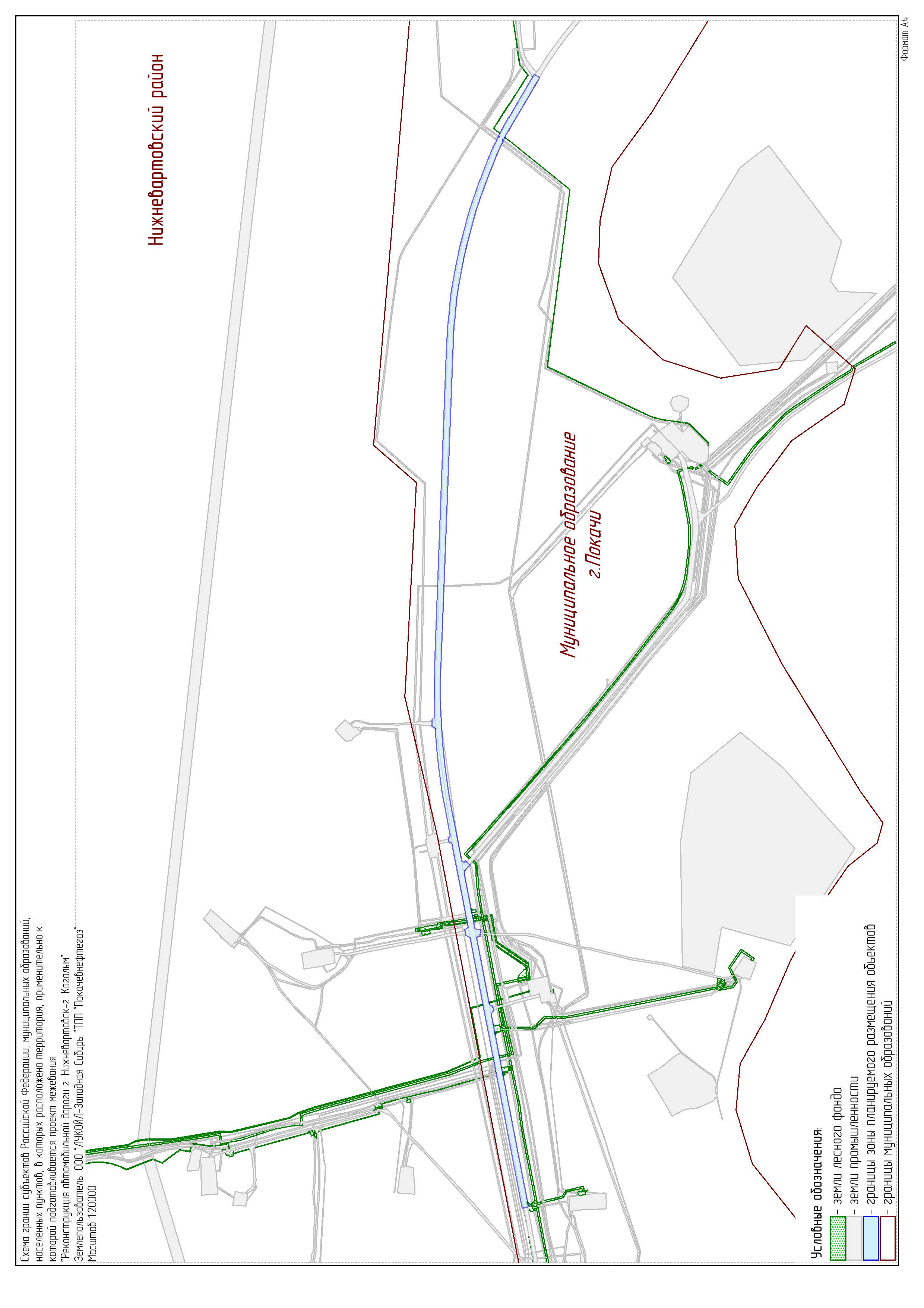 Границы существующих земельных участков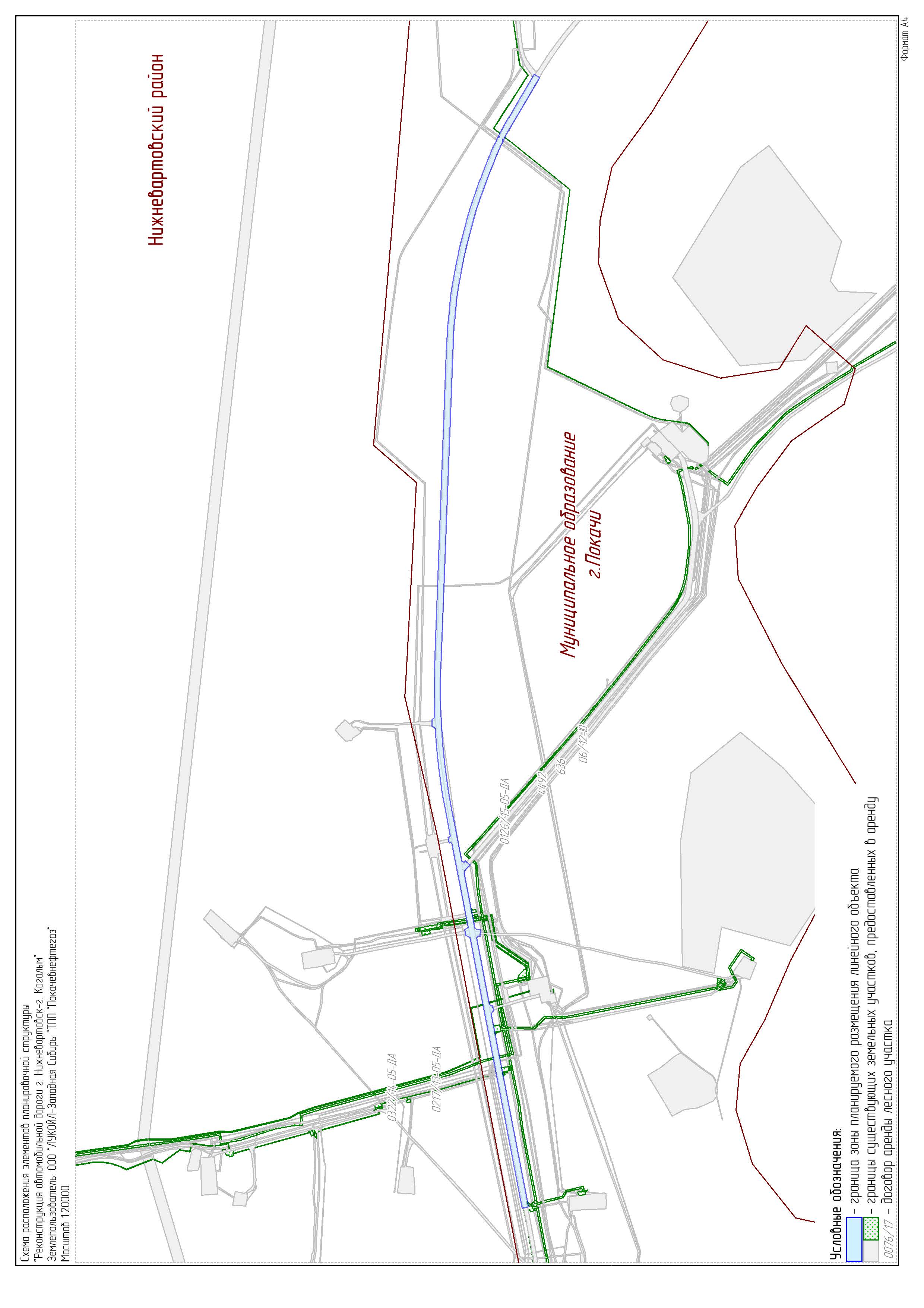 Границы зон с особыми условиями использования территорий, установленные в соответствии с законодательством Российской Федераци у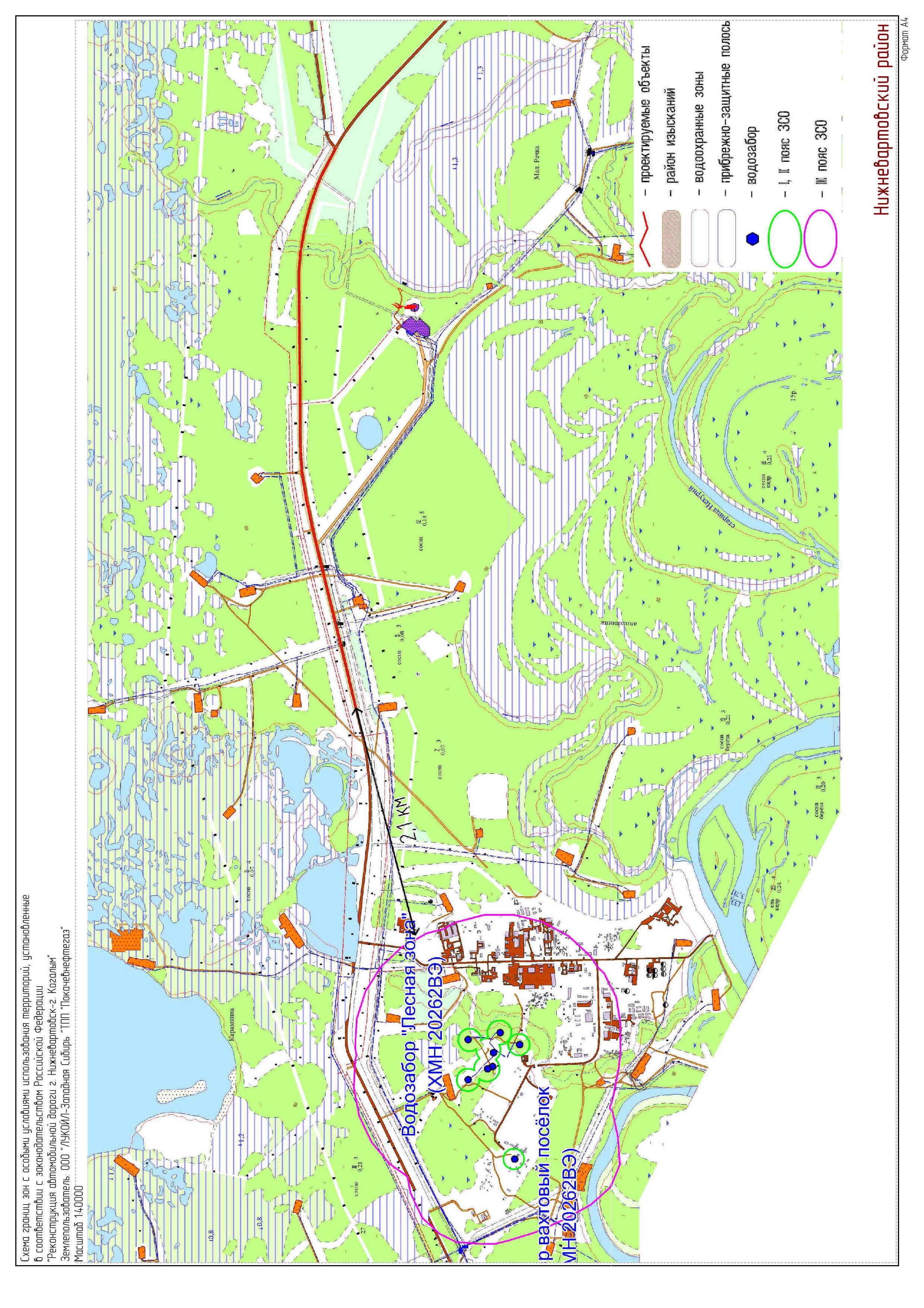 Границы зон с особыми условиями использования территорий, подлежащие установлению, изменению в связи с размещением линейных объектов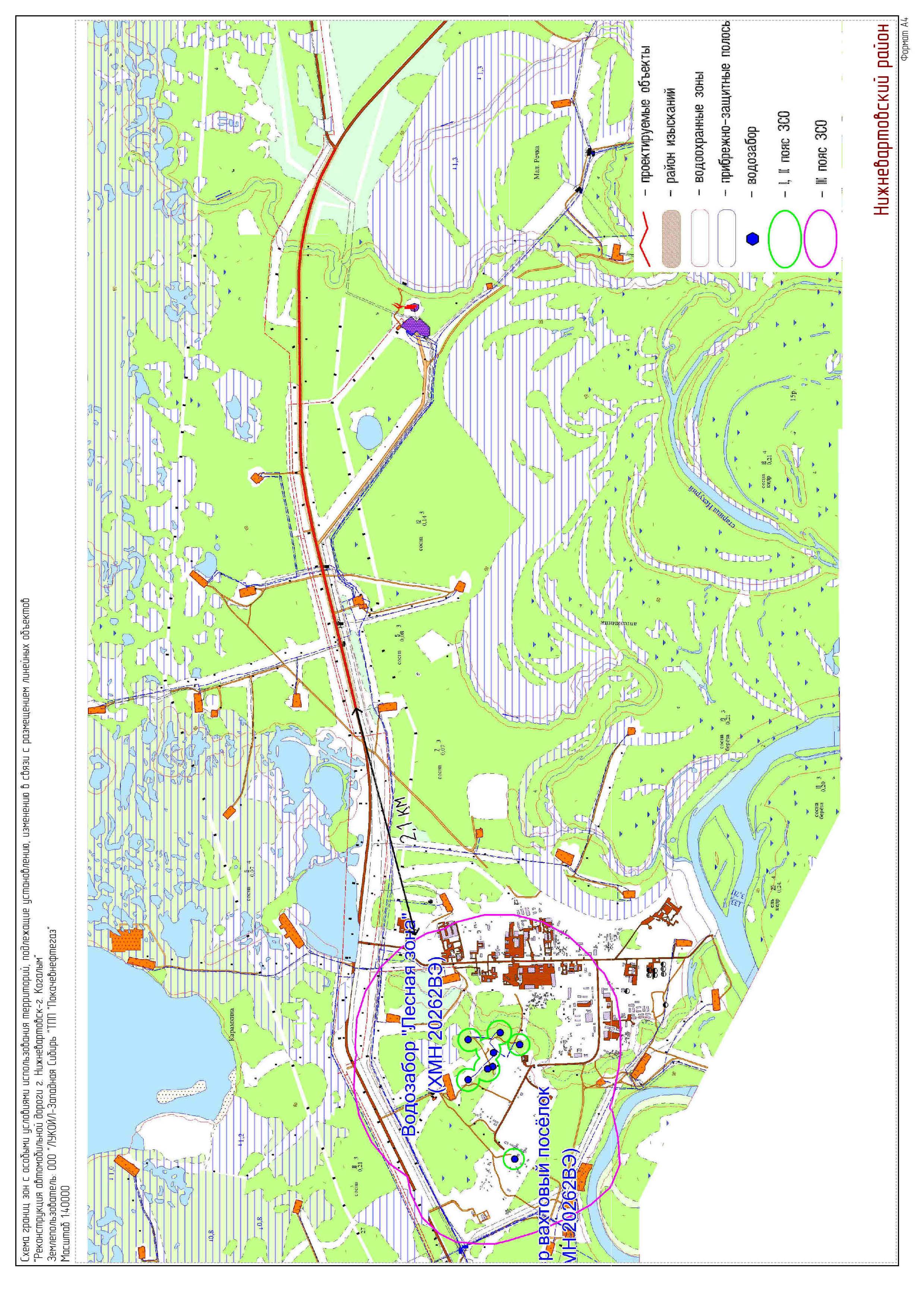 Местоположение существующих объектов капитального строительства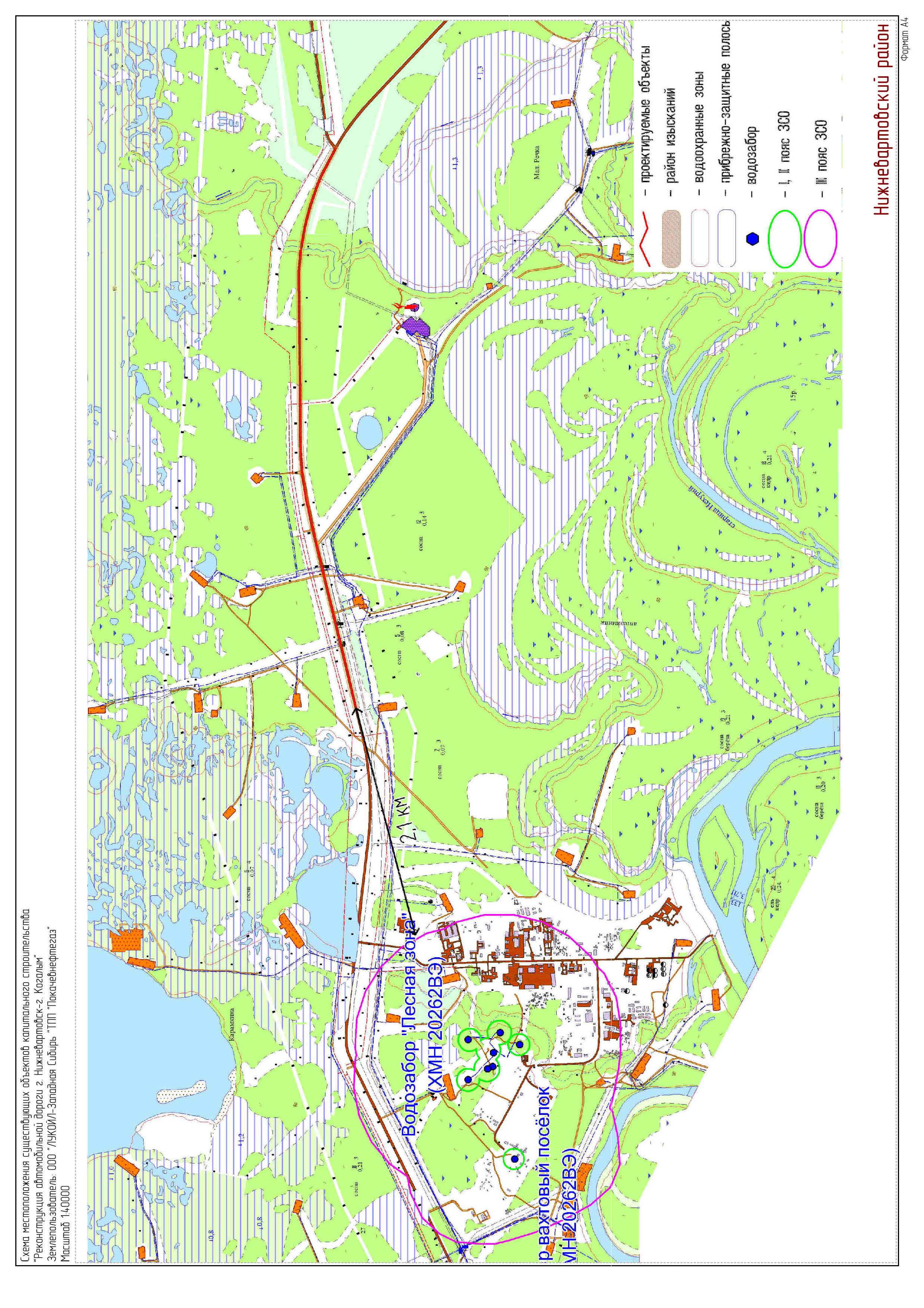 Границы особо охраняемых природных территорий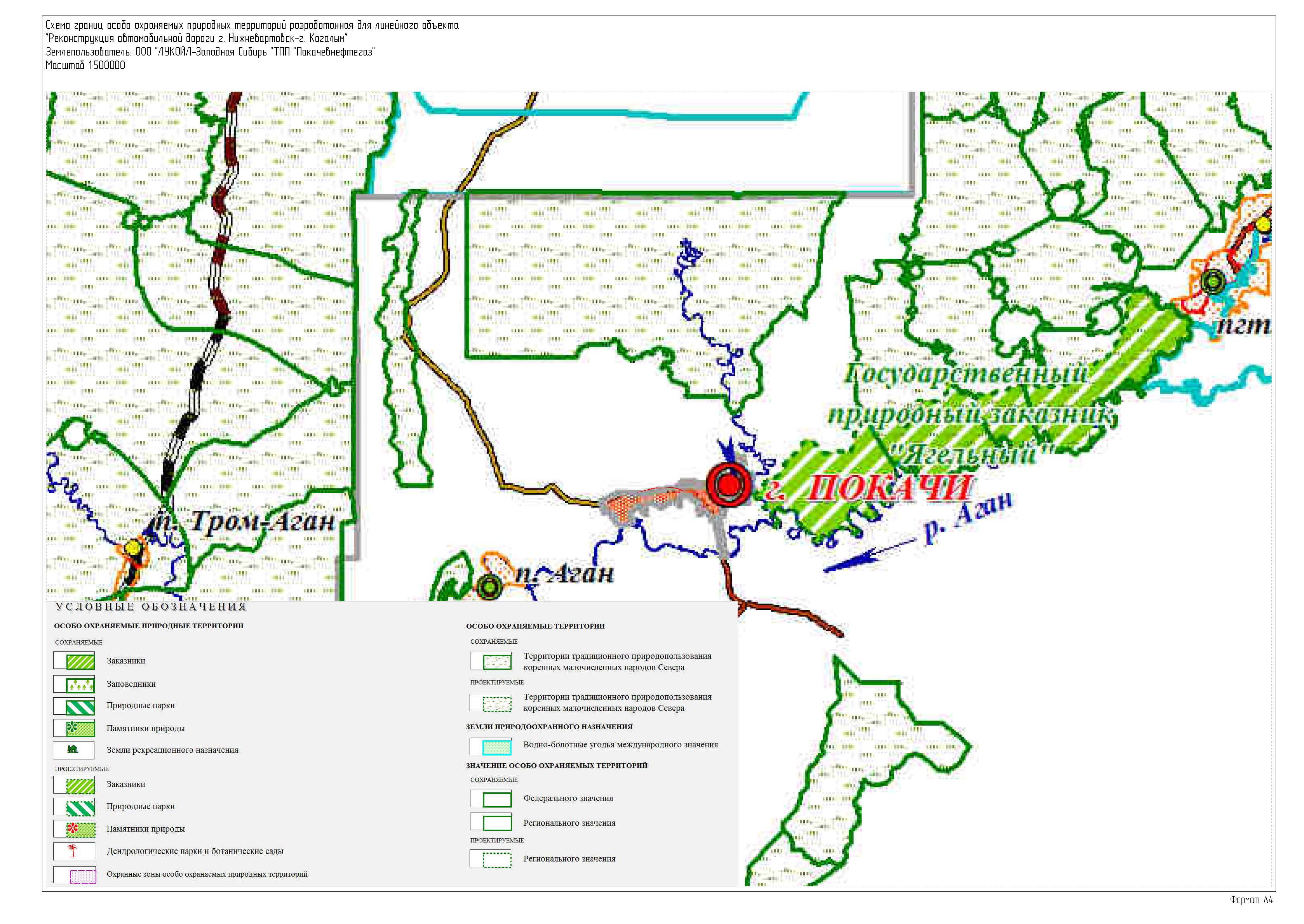 Схема границ территорий объектов культурного наследния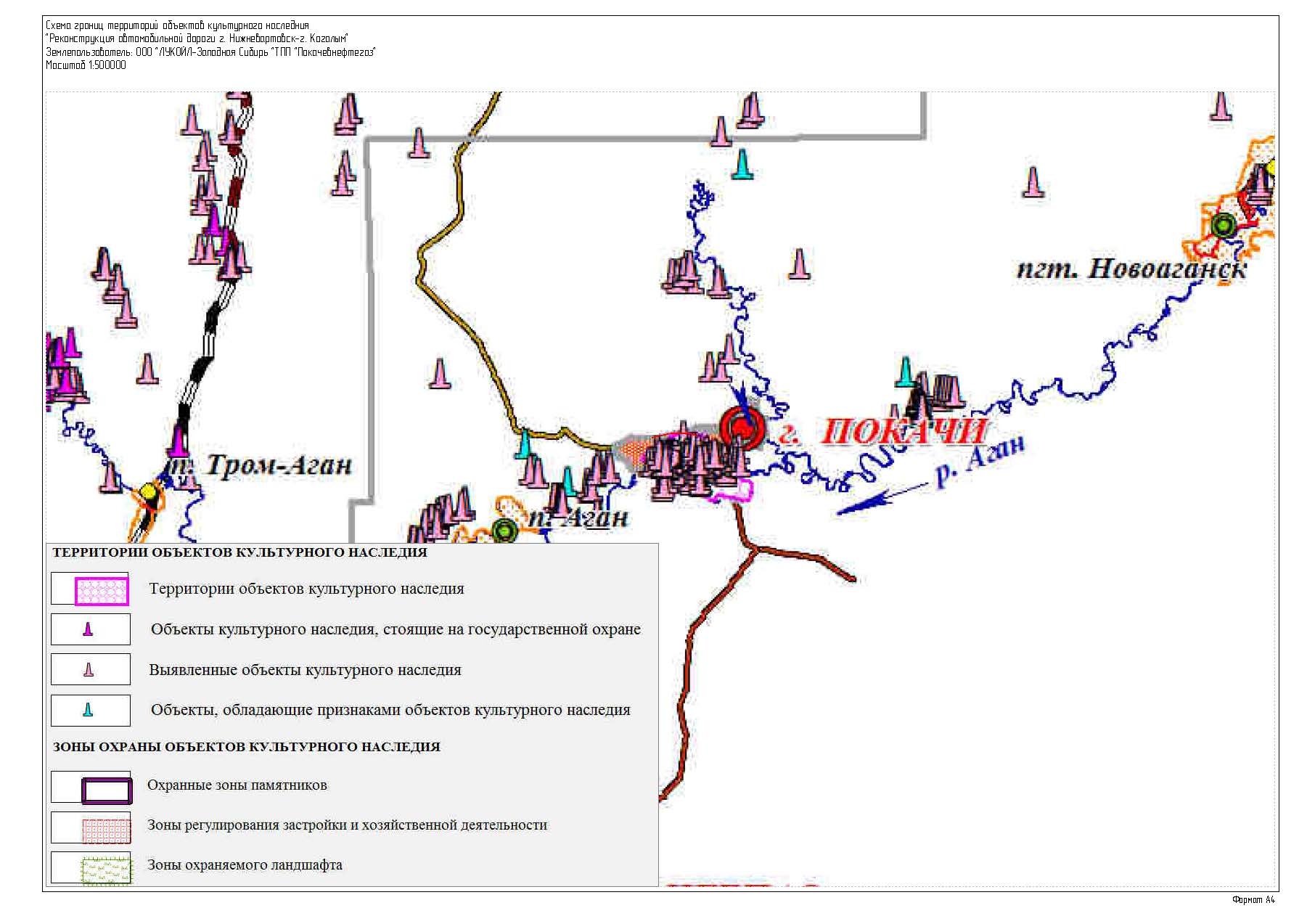 Границы лесничеств, лесопарков, участковых лесничеств, лесных кварталов лесотаксационных выделов или частей лесотаксационных выделов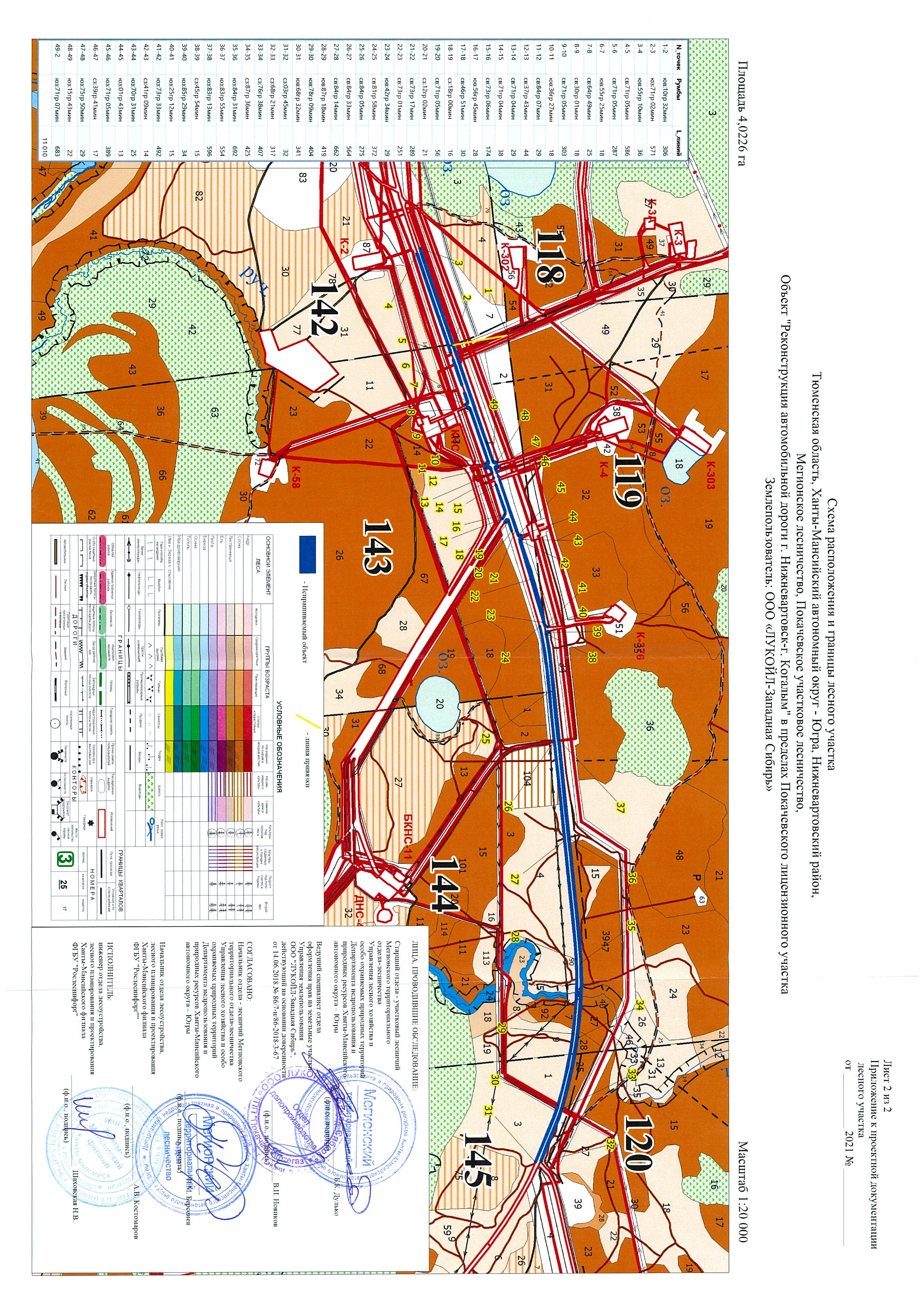 Материалы по обоснованию проекта межевания  территории. Пояснительная запискаОбоснование определения местоположения границ образуемого земельного частка с учетом соблюдения требований к образуемым земельным участкам, в том числе требований к предельным (минимальным и (или) максимальным) размерам земельных участковОбразуемые земельные участки расположены на землях лесного фонда, землях промышленности. Проектируемый Объект является линейным объектом. Градостроительные регламенты не распространяются на земельные участки, предназначенные для размещения линейных объектов и (или) занятые линейными объектами. Градостроительные регламенты не устанавливаются для земель лесного фонда. Обоснование определения местоположения границ образуемых земельных участков, в том числе требований к предельным (минимальным и (или) максимальным) размерам участков, не требуется.Обоснование способа образования земельного участкаВ целях использования лесов для выполнения работ по геологическому изучению недр, разработки месторождений полезных ископаемых, размещения линейных объектов и сооружений, являющихся их неотъемлемой частью, допускается предоставление юридическим лицам в пользование частей лесных участков в составе земель лесного фонда в порядке, установленном для предоставления лесных участков.Для земельных участков расположенных на землях лесного фонда выбран способ образования земельных участков – образование части земельного участка в результате внесения изменений в сведения об исходном земельном участке.Для земельных участков расположенных на землях промышленности  выбран способ образования земельных участков – образование из земель находящихся в государственной и (или) муниципальной собственности.Обоснование определения размеров образуемого земельного участкаПроект межевания разработан на участок общей площадью 4,0589 га (на землях лесного фонда 4,0226 га, на землях промышленности 0,0363 га).Обоснование  определения границ публичного сервитута, подлежащего установлению в соответствии с законодательством Российской ФедерацииДокументацией по планировке территории установление границ публично сервитута не предусмотрено.РЕКОНСТРУКЦИЯ АВТОМОБИЛЬНОЙ ДОРОГИГ. НИЖНЕВАРТОВСК - Г. КОГАЛЫМ07-2511/20С1775НаименованиеЕд. изм.Кол-воКол-воНаименованиеЕд. изм.До реконструкцииПосле реконструкцииАвтомобильная дорога г. Нижневартовск – г. КогалымАвтомобильная дорога г. Нижневартовск – г. КогалымАвтомобильная дорога г. Нижневартовск – г. КогалымАвтомобильная дорога г. Нижневартовск – г. КогалымПротяженностьм5246,22Категория дорогиIVРасчетная скоростькм/ч80Количество полос движенияшт.2Ширина проезжей части дорогим6,0Ширина земляного полотнам11,0Ширина обочиным2,50Ширина укрепительной полосы обочины щебнемм0,5Поперечный уклон- проезжей части- обочины‰.2040Общая площадь земельного участкагаШирина полосы отвода:- на период эксплуатации- на период строительствам1929Общая продолжительность строительства, в том числе подготовительные работымес.-3,80,8N_тчкXYн11038758,714366027,58н21038733,684366012,91н31038859,044365798,90н41038869,474365780,54н51038879,394365761,93н61038888,814365743,03н71038895,374365729,42н81038898,464365731,80н91038899,924365728,95н101038901,124365726,25н111038898,044365723,88н121038907,464365704,37н131038916,354365685,40н141038924,844365666,27н151038932,924365646,94н161038949,194365606,85н171038960,364365578,72н181038971,104365550,41н191038981,414365521,94н201039004,264365457,34н211039018,904365413,78н221039032,194365369,79н231039044,114365325,41н241039062,074365254,21н251039068,834365226,35н261039075,034365198,34н271039080,684365170,24н281039096,264365088,88н291039101,334365060,05н301039105,554365031,09н311039108,914365002,03н321039116,774364923,63н331039120,454364882,76н341039123,284364841,82н351039125,274364800,83н361039180,874363340,38н371039181,754363312,04н381039182,234363283,69н391039182,284363255,34н401039181,994363193,35н411039181,514363157,90н421039180,394363122,44н431039178,654363087,02н441039174,984363024,51н451039171,604362976,54н461039167,054362928,64н471039161,354362880,90н481039153,304362819,80н491039147,724362780,46н501039141,354362741,24н511039134,184362702,14н521039085,774362451,83н531039076,304362447,45н541039070,024362454,61н551039048,004362435,74н561039071,274362409,16н571039074,524362393,60н581039027,144362148,66н591039017,884362141,44н601039001,324362141,12н611039002,384362112,12н621039012,524362112,33н631039018,404362103,43н641038960,114361801,97н651038949,594361794,75н661038946,754361795,62н671038939,344361771,74н681038944,224361770,24н691038951,664361758,33н701038782,034360881,23н711038810,494360875,73н721039048,264362105,08н731039065,434362114,48н741039068,834362114,12н751039071,954362142,95н761039068,404362143,34н771039057,354362151,97н781039131,094362533,32н791039137,264362536,92н801039144,044362535,53н811039149,034362560,04н821039141,504362561,57н831039137,694362567,45н841039162,684362696,64н851039169,934362736,30н861039176,394362776,10н871039182,054362816,02н881039190,114362877,09н891039195,894362925,56н901039200,514362974,14н911039203,954363022,81н921039205,854363055,13н931039220,354363065,14н941039220,744363095,80н951039208,664363105,22н961039209,874363134,55н971039210,654363163,87н981039211,004363193,21н991039211,304363255,19н1001039211,234363283,96н1011039210,754363312,73н1021039209,864363341,48н1031039154,254364801,91н1041039152,244364843,52н1051039149,374364885,06н1061039145,634364926,53н1071039137,764365004,91н1081039134,304365034,84н1091039129,964365064,65н1101039124,744365094,33н1111039109,174365175,69н1121039103,404365204,35н1131039097,084365232,88н1141039090,214365261,31н1151039072,254365332,51н1161039060,084365377,76н1171039046,544365422,60н1181039031,604365467,02н1191039008,764365531,62н1201038998,314365560,49н1211038987,414365589,21н1221038976,094365617,75н1231038959,794365657,86н1241038951,484365677,75н1251038942,744365697,44н1261038933,584365716,96н1271038921,504365742,00н1281038918,144365739,40н1291038915,364365744,90н1301038918,824365747,58н1311038914,934365755,64н1321038905,174365775,21н1331038894,894365794,53н1341038884,074365813,57№ п/пНаименование участкаПлощадь по проекту, гаПлощадь по проекту, гаПлощадь по проекту, гаРанее отведенные, гаПлощадь к отводу, земли лесного фонда, гаПлощадь к отводу, земли лесного фонда, гаПлощадь к отводу, земли лесного фонда, гаПлощадь к отводу, земли промышленности, гаПлощадь к отводу, земли промышленности, гаПлощадь к отводу, земли промышленности, га№ п/пНаименование участкана период эксплуатациина период строительстваОбщая площадьРанее отведенные, гана период эксплуатациина период строительстваОбщая к отводуна период эксплуатациина период строительстваОбщая к отводу№ п/пНаименование участкана период эксплуатациина период строительстваОбщая площадьРанее отведенные, гана период эксплуатациина период строительстваОбщая к отводуна период эксплуатациина период строительстваОбщая к отводу1Автомобильная дорога г. Нижневартовск - г. Когалым10,26765,336415,604011,54510,51463,50804,02260,03090,00540,0363Итого10,26765,336415,604011,54510,51463,50804,02260,03090,00540,0363Всего к отводуВсего к отводуВсего к отводуВсего к отводуВсего к отводуВсего к отводу4,05894,05894,05894,05894,05894,0589Положение по трассеПоложение по трассеПоложение по трассеУгол пересечения, °Наименование пересеченияВладелецкмПК+Угол пересечения, °Наименование пересеченияВладелец129188Смеж.проект Нпр от ДНС-1 до ДНС-4 (4 этап) проект 07-590ТПП"Покачевнефтегаз"13677НефтепроводТПП"Покачевнефтегаз"131881ГазопроводТПП"Покачевнефтегаз"3238888ГазопроводТПП"Покачевнефтегаз"4389287Трубопровод.недТПП"Покачевнефтегаз"439188НефтепроводТПП"Покачевнефтегаз"4392490ВодопроводТПП"Покачевнефтегаз"5455688ВодопроводТПП"Покачевнефтегаз"5457685Трубопровод.недТПП"Покачевнефтегаз"5461789НефтепроводТПП"Покачевнефтегаз"5463990НефтепроводТПП"Покачевнефтегаз"Положение по трассеПоложение по трассеПоложение по трассеУгол пересечения, °Наимено-вание линииЧисло проводовНомера опор, расстояниеНомера опор, расстояниеОтметка земли, мВысота нижнего провода, мМатериал опорВладелецКМПК+Угол пересечения, °Наимено-вание линииЧисло проводовНомера опор, расстояниеНомера опор, расстояниеОтметка земли, мВысота нижнего провода, мМатериал опорВладелецКМПК+Угол пересечения, °Наимено-вание линииЧисло проводовЛево, мПраво, мОтметка земли, мВысота нижнего провода, мМатериал опорВладелец133877Вл35кВФ-3/Ф-46+тросоп.22 178.80оп.21 32.0057,1915,45мет.фермТПП"Покачевнефтегаз"4395967Вл6кВ Ф-83оп.12 19.64оп.13 30.5459,187,95ж/бТПП"Покачевнефтегаз"4399686Вл6кВ Ф-53оп.12 18.06оп.13 32.7859,167,65ж/бТПП"Покачевнефтегаз"543885Вл6кВ Ф-133оп.9 27.84оп.10 22.4659,187,00ж/бТПП"Покачевнефтегаз"5432188Вл6кВ Ф-153оп.9 27.29оп.10 21.5859,258,08ж/бТПП"Покачевнефтегаз"Местоположение точки пересеченияМестоположение точки пересеченияМестоположение точки пересеченияНаименование дорогиУгол пересеченияКатегория дорогиТип покрытия, ширина колеиОтметка оси дороги, головки рельсаПримечаниеМестоположение точки пересеченияМестоположение точки пересеченияМестоположение точки пересеченияНаименование дорогиУгол пересеченияКатегория дорогиТип покрытия, ширина колеиОтметка оси дороги, головки рельсаПримечаниеКМПК+Наименование дорогиУгол пересеченияКатегория дорогиТип покрытия, ширина колеиОтметка оси дороги, головки рельсаПримечание32390примыкание тех.проезда справа89б/кпесок58,40ТПП "Покачевнефтегаз"43012примыкание автодороги на К-376 справа89IVпесок59,51ТПП "Покачевнефтегаз"43544примыкание автодороги на УДСГ-2 справа85IVасфальт58,75ТПП "Покачевнефтегаз"43689примыкание автодороги на ДНС-4 слева59IVасфальт59,02ТПП "Покачевнефтегаз"43976примыкание автодороги на К-4 справа85Vпесок59,11ТПП "Покачевнефтегаз"43979примыкание автодороги на К-58 слева80Vпесок59,11ТПП "Покачевнефтегаз"54337примыкание автодороги на ПС 35/6кВ"КНС-10" слева86IVасфальт59,27ТПП "Покачевнефтегаз"НаименованиеПикетные значения по зеркалуПикетные значения по зеркалуУгол пересеченияУгол пересеченияХарактеристика береговОтметка горизонтаОтметка горизонтаШиринаГлубинаНаименованиеотдоУгол пересеченияУгол пересеченияХарактеристика береговв период изысканийНаивысшаяШиринаГлубинаНаименованиеПКПКс русломс поймойХарактеристика береговв период изысканийНаивысшаяШиринаГлубинаручей9+679+707878пологие52,9652,962,50,4Условные номера образуемых земельных участковНаименование объектаКадастровые номера земельных участков, из которых образуются земельные участкиИспрашиваемая площадь земельного участка, гаСпособы образования земельных участковСведения об отнесении (неотнесении) образуемых земельных участков к территории общего пользованияПеречень кадастровых номеров существующих земельных участков, на которых линейный объект может быть размещен на условиях сервитута, публичного сервитута, их адреса или описание местоположения, перечень и адреса расположенных на таких земельных участках объектов недвижимого имущества (при наличии сведений о них в ЕГРН)Категория земель86:04:0000001:36247/чзу1Автомобильная дорога г. Нижневартовск - г. Когалым86:04:0000001:362470,5146Образование части земельного участка в результате внесения изменений в сведения об исходном земельном участкеОбразование земельных участков, которые будут отнесены к территории общего пользования, не требуется-Земли лесного фонда86:04:0000001:36247/чзу2Автомобильная дорога г. Нижневартовск - г. Когалым86:04:0000001:362473,5080Образование части земельного участка в результате внесения изменений в сведения об исходном земельном участкеОбразование земельных участков, которые будут отнесены к территории общего пользования, не требуется-Земли лесного фонда86:04:0000001:134053Автомобильная дорога г. Нижневартовск - г. Когалым86:04:00000010,0363Образование из земель находящихся в государственной и (или) муниципальной собственностиОбразование земельных участков, которые будут отнесены к территории общего пользования, н е требуется-Земли промышленностиЦелевое назначение лесовУчастковое лесничество/урочище (при наличии)Лесной кварталЛесотаксацион-
ный выделПреобладающая породаПлощадь(га)/          запас древесины (куб.м)Площадь(га)/          запас древесины (куб.м)Площадь(га)/          запас древесины (куб.м)В том числе по группам возраста древостоя (га/куб.м)В том числе по группам возраста древостоя (га/куб.м)В том числе по группам возраста древостоя (га/куб.м)В том числе по группам возраста древостоя (га/куб.м)Целевое назначение лесовУчастковое лесничество/урочище (при наличии)Лесной кварталЛесотаксацион-
ный выделПреобладающая породаПлощадь(га)/          запас древесины (куб.м)Площадь(га)/          запас древесины (куб.м)Площадь(га)/          запас древесины (куб.м)Молод-  някиСредне-  возраст-  ныеПриспе- вающиеСпелые и перестой-  ные1234578910Автомобильная дорога г. Нижневартовск - г. КогалымАвтомобильная дорога г. Нижневартовск - г. КогалымАвтомобильная дорога г. Нижневартовск - г. КогалымАвтомобильная дорога г. Нижневартовск - г. КогалымАвтомобильная дорога г. Нижневартовск - г. КогалымАвтомобильная дорога г. Нижневартовск - г. КогалымАвтомобильная дорога г. Нижневартовск - г. КогалымАвтомобильная дорога г. Нижневартовск - г. КогалымАвтомобильная дорога г. Нижневартовск - г. КогалымАвтомобильная дорога г. Нижневартовск - г. КогалымАвтомобильная дорога г. Нижневартовск - г. КогалымАвтомобильная дорога г. Нижневартовск - г. Когалым1 (86:04:0000001:36247/чзу1)1 (86:04:0000001:36247/чзу1)1 (86:04:0000001:36247/чзу1)1 (86:04:0000001:36247/чзу1)1 (86:04:0000001:36247/чзу1)1 (86:04:0000001:36247/чзу1)1 (86:04:0000001:36247/чзу1)1 (86:04:0000001:36247/чзу1)1 (86:04:0000001:36247/чзу1)1 (86:04:0000001:36247/чзу1)1 (86:04:0000001:36247/чзу1)1 (86:04:0000001:36247/чзу1)ЭксплуатационныеПокачевское/-11927С0,0223/20,0223/2ЭксплуатационныеПокачевское/-11928С0,0186/10,0186/1ЭксплуатационныеПокачевское/-11939С0,0032/00,0032/0ЭксплуатационныеПокачевское/-119400,0001/--РучейРучейРучейРучейЭксплуатационныеПокачевское/-14310,2590/--Трасса коммуникацийТрасса коммуникацийТрасса коммуникацийТрасса коммуникацийЭксплуатационныеПокачевское/-119340,1164/--Трасса коммуникацийТрасса коммуникацийТрасса коммуникацийТрасса коммуникацийЭксплуатационные ОЗУ:Водоохранная зонаПокачевское/-11944С0,0110/10,0110/1ЭксплуатационныеПокачевское/-12025С0,0385/30,0385/3ЭксплуатационныеПокачевское/-119470,0011/--Дорога лесохозяйственнаяДорога лесохозяйственнаяДорога лесохозяйственнаяДорога лесохозяйственнаяЭксплуатационные ОЗУ:Водоохранная зонаПокачевское/-14491С0,0385/20,0385/2ЭксплуатационныеПокачевское/-144820,0059/--РучейРучейРучейРучейИтого:Итого:Итого:Итого:Итого:0,5146/90,0385/2000,0936/72 (86:04:0000001:36247/чзу2)2 (86:04:0000001:36247/чзу2)2 (86:04:0000001:36247/чзу2)2 (86:04:0000001:36247/чзу2)2 (86:04:0000001:36247/чзу2)2 (86:04:0000001:36247/чзу2)2 (86:04:0000001:36247/чзу2)2 (86:04:0000001:36247/чзу2)2 (86:04:0000001:36247/чзу2)2 (86:04:0000001:36247/чзу2)2 (86:04:0000001:36247/чзу2)2 (86:04:0000001:36247/чзу2)ЭксплуатационныеПокачевское/-11927С0,0710/60,0710/6ЭксплуатационныеПокачевское/-1449С0,0300/10,0300/1ЭксплуатационныеПокачевское/-14250,4380/--Трасса коммуникацийТрасса коммуникацийТрасса коммуникацийТрасса коммуникацийЭксплуатационныеПокачевское/-14490С0,3380/170,3380/17ЭксплуатационныеПокачевское/-1453С0,0810/50,0810/5ЭксплуатационныеПокачевское/-1441030,0820/--Культуры несомкнувшиеся (С)Культуры несомкнувшиеся (С)Культуры несомкнувшиеся (С)Культуры несомкнувшиеся (С)ЭксплуатационныеПокачевское/-11928С0,0630/40,0630/4ЭксплуатационныеПокачевское/-1447С0,0290/30,0290/3ЭксплуатационныеПокачевское/-1451С0,0620/20,0620/2ЭксплуатационныеПокачевское/-119340,5800/--Трасса коммуникацийТрасса коммуникацийТрасса коммуникацийТрасса коммуникацийЭксплуатационные ОЗУ:Водоохранная зонаПокачевское/-14491С0,0350/20,0350/2ЭксплуатационныеПокачевское/-11939С0,3730/300,3730/30ЭксплуатационныеПокачевское/-12025С0,1490/120,1490/12ЭксплуатационныеПокачевское/-119400,0010/--РучейРучейРучейРучейЭксплуатационные ОЗУ:Водоохранная зонаПокачевское/-11944С0,0570/50,0570/5ЭксплуатационныеПокачевское/-120260,1480/--Трасса коммуникацийТрасса коммуникацийТрасса коммуникацийТрасса коммуникацийЭксплуатационныеПокачевское/-14310,9000/--Трасса коммуникацийТрасса коммуникацийТрасса коммуникацийТрасса коммуникацийЭксплуатационныеПокачевское/-119470,0070/--Дорога лесохозяйственнаяДорога лесохозяйственнаяДорога лесохозяйственнаяДорога лесохозяйственнаяЭксплуатационныеПокачевское/-120300,0250/--Дорога лесохозяйственнаяДорога лесохозяйственнаяДорога лесохозяйственнаяДорога лесохозяйственнаяЭксплуатационныеПокачевское/-14540,0100/--Трасса коммуникацийТрасса коммуникацийТрасса коммуникацийТрасса коммуникацийЭксплуатационныеПокачевское/-1441010,0070/--Дорога общего пользованияДорога общего пользованияДорога общего пользованияДорога общего пользованияЭксплуатационныеПокачевское/-144140,0200/--Трасса коммуникацийТрасса коммуникацийТрасса коммуникацийТрасса коммуникацийЭксплуатационныеПокачевское/-144820,0020/--РучейРучейРучейРучейИтого:Итого:Итого:Итого:Итого:3,5080/870,5460/27000,7420/60Всего по отводу:Всего по отводу:Всего по отводу:Всего по отводу:Всего по отводу:4,0226/960,5845/29000,8356/67Целевое назначение лесовЛесной кварталЛесотаксацион-
ный выделПреобладающая породаСостав насажденийВозраст насажденийБонитет насажденийПолнота древостоевСредний запас древесины (куб.м/га)Средний запас древесины (куб.м/га)Средний запас древесины (куб.м/га)Средний запас древесины (куб.м/га)Целевое назначение лесовЛесной кварталЛесотаксацион-
ный выделПреобладающая породаСостав насажденийВозраст насажденийБонитет насажденийПолнота древостоевМолод-  някиСредне-  возрастныеПриспе- вающиеСпелые и перестой-  ные123456789101112эксплуатационные11927С10С1505А0,480эксплуатационные11928С10С1505А0,360эксплуатационные11939С10С+С1305А0,480эксплуатационные ОЗУ:Водоохранная зона11944С10С1505А0,480эксплуатационные12025С10С1505А0,480эксплуатационные ОЗУ:Водоохранная зона14491С10С+Б2550,550эксплуатационные1449С10С+С305А0,540эксплуатационные14490С10СБ2550,550эксплуатационные1453С10С+С/е.д.10С2550,530/30эксплуатационные1447С10С17050,5110эксплуатационные1451С10С+С305А0,540N_тчкXY86:04:0000001:134053------н11039197,904363008,26н21039205,074363056,54н31039202,474363049,52н41039199,174363026,74н51039198,884363022,58н61039135,614362588,68н71039197,904363008,26н81039197,904363008,26н91039198,884363022,58н101039199,174363026,7486:04:0000001:36247/чзу1------н111039197,904363008,26н121039135,614362588,68н131039132,924362570,14н141039132,934362569,20н151039157,754362697,59н161039165,004362737,15н171039171,454362776,84н181039177,094362816,67н191039185,144362877,74н201039190,924362926,09н211039195,534362974,56н221038934,064365704,18н231038943,344365682,29н241039006,794365520,60н251039059,144365360,18н261039073,584365304,77н271039105,804365160,27н281039111,274365131,97н291039107,124365127,11н301039098,154365125,06н311039093,894365127,86н321039099,074365100,80н331039101,684365106,30н341039110,634365108,41н351039117,544365102,70н361039125,354365060,04н371039132,684365005,37н381039129,354365034,20н391039125,034365063,86н401039119,834365093,39н411039104,264365174,75н421039098,504365203,31н431039092,204365231,75н441039085,354365260,09н451039067,394365331,29н461039055,284365376,39н471039041,784365421,08н481039026,884365465,34н491039004,064365529,95н501038993,614365558,75н511038982,754365587,39н521038971,444365615,87н531038955,174365655,97н541038946,884365675,75н551038938,194365695,37н561039206,234363281,07н571039206,204363283,91н581039205,754363312,61н591039204,874363341,29н601039191,174363700,19н611039189,874363700,20н621039190,124363671,38н631039194,434363551,40н641039205,184363312,10н651039190,944363706,23н661039166,164364357,72н671039176,484364057,85н681039189,624363728,86н691039189,854363706,23н701039006,674362131,59н711039021,884362133,94н721039026,634362137,83н731039029,374362144,06н741039019,634362136,47н751039006,514362136,21н761039054,044362141,57н771039059,934362136,53н781039066,124362135,62н791039066,444362138,52н801039054,374362147,93н811039054,364362147,85н821039085,644362441,27н831039086,524362446,66н841039074,994362441,34н851039069,524362447,59н861039067,754362446,07н871039074,034362438,79н881039215,664363089,89н891039215,714363093,39н901039204,574363102,08н911039204,534363101,40н921039206,834363093,93н931039047,514362110,35н941039063,374362119,05н951039057,614362119,50н961039049,614362115,74н971039142,714362554,07н981039143,134362556,14н991039138,444362557,08н1001039132,954362565,55н1011039132,994362557,24н1021039021,884362107,24н1031039021,944362107,55н1041039021,794362114,26н1051039015,734362117,61н1061039007,164362118,16н1071039007,204362117,20н1081039015,184362117,38н1091038945,614361775,02н1101038954,374361762,87н1111038954,714361767,83н1121038947,534361774,38н1131038961,264361796,32н1141038961,384361796,88н1151038950,034361789,38н1161038949,944361789,05н1171038956,204361789,49н1181039129,854362538,40н1191039135,414362541,64н1201039131,814362541,9586:04:0000001:36247/чзу2------н1211038928,334365727,90н1221038924,724365725,07н1231038932,414365708,06н1241038934,064365704,18н1251038938,194365695,37н1261038946,884365675,75н1271038955,174365655,97н1281038971,444365615,87н1291038982,754365587,39н1301038993,614365558,75н1311039004,064365529,95н1321039026,884365465,34н1331039041,784365421,08н1341039055,284365376,39н1351039067,394365331,29н1361039085,354365260,09н1371039092,204365231,75н1381039098,504365203,31н1391039104,264365174,75н1401039119,834365093,39н1411039125,034365063,86н1421039129,354365034,20н1431039132,684365005,37н1441039134,674364990,47н1451039142,054364927,70н1461039147,684364835,50н1471039152,154364733,35н1481039163,024364449,00н1491039166,164364357,72н1501039190,944363706,23н1511039195,994363706,20н1521039154,254364801,91н1531039152,244364843,52н1541039149,374364885,06н1551039145,634364926,53н1561039137,764365004,91н1571039134,304365034,84н1581039129,964365064,65н1591039124,744365094,33н1601039109,174365175,69н1611039103,404365204,35н1621039097,084365232,88н1631039090,214365261,31н1641039072,254365332,51н1651039060,084365377,76н1661039046,544365422,60н1671039031,604365467,02н1681039008,764365531,62н1691038998,314365560,49н1701038987,414365589,21н1711038976,094365617,75н1721038959,794365657,86н1731038951,484365677,75н1741038942,744365697,44н1751038933,584365716,96н1761039168,214363706,33н1771039168,144363727,54н1781039156,714364055,53н1791039142,464364447,16н1801039131,744364733,02н1811039126,754364834,46н1821039120,984364924,38н1831039113,444364988,63н1841039103,724365054,65н1851039098,494365099,56н1861039099,074365100,80н1871039093,894365127,86н1881039092,314365128,90н1891039085,604365154,78н1901039072,894365214,32н1911039054,194365298,66н1921039039,134365355,42н1931038988,444365513,27н1941038913,234365699,53н1951038907,734365711,69н1961038904,984365709,51н1971038907,464365704,37н1981038916,354365685,40н1991038924,844365666,27н2001038932,924365646,94н2011038949,194365606,85н2021038960,364365578,72н2031038971,104365550,41н2041038981,414365521,94н2051039004,264365457,34н2061039018,904365413,78н2071039032,194365369,79н2081039044,114365325,41н2091039062,074365254,21н2101039068,834365226,35н2111039075,034365198,34н2121039080,684365170,24н2131039096,264365088,88н2141039101,334365060,05н2151039105,554365031,09н2161039108,914365002,03н2171039116,774364923,63н2181039120,454364882,76н2191039123,284364841,82н2201039125,274364800,83н2211039166,934363706,33н2221039196,214363700,17н2231039191,174363700,19н2241039204,874363341,29н2251039205,754363312,61н2261039206,204363283,91н2271039206,234363281,07н2281039207,114363255,03н2291039206,564363137,14н2301039204,574363102,08н2311039215,714363093,39н2321039215,664363089,89н2331039218,764363088,47н2341039220,644363088,36н2351039220,744363095,80н2361039208,664363105,22н2371039209,874363134,55н2381039210,654363163,87н2391039211,004363193,21н2401039211,304363255,19н2411039211,234363283,96н2421039210,754363312,73н2431039209,864363341,48н2441038810,494360875,73н2451038926,524361475,56н2461038923,174361476,50н2471038810,424360903,17н2481038811,244360903,02н2491038806,064360876,57н2501039220,354363065,76н2511039207,004363061,76н2521039205,074363056,54н2531039197,904363008,26н2541039195,534362974,56н2551039190,924362926,09н2561039185,144362877,74н2571039177,094362816,67н2581039171,454362776,84н2591039165,004362737,15н2601039157,754362697,59н2611039132,934362569,20н2621039132,954362565,55н2631039138,444362557,08н2641039143,134362556,14н2651039142,714362554,07н2661039146,444362552,86н2671039147,514362552,61н2681039149,034362560,04н2691039141,504362561,57н2701039137,694362567,45н2711039162,444362696,68н2721039169,814362736,31н2731039176,394362776,10н2741039182,054362816,02н2751039190,114362877,09н2761039195,894362925,56н2771039200,514362974,14н2781039203,954363022,81н2791039205,854363055,13н2801039220,354363065,14н2811038898,924361474,06н2821038897,164361476,56н2831038786,084360902,10н2841038789,844360905,13н2851038791,274360904,88н2861038818,604365914,72н2871038870,414365827,43н2881038900,484365774,42н2891038909,194365757,16н2901038912,764365760,04н2911038905,174365775,21н2921038894,894365794,53н2931038884,074365813,57н2941038767,184366013,16н2951038766,594366006,76н2961038986,204361803,67н2971038989,764361802,64н2981039048,264362105,08н2991039065,434362114,48н3001039068,834362114,12н3011039069,334362118,60н3021039063,374362119,05н3031039047,514362110,35н3041039046,484362107,73н3051039180,574363081,02н3061039184,884363205,16н3071039184,884363255,58н3081039184,254363318,99н3091039180,014363422,85н3101039173,194363549,76н3111039168,344363671,83н3121039168,214363700,29н3131039167,174363700,29н3141039180,874363340,38н3151039181,754363312,04н3161039182,234363283,69н3171039182,284363255,34н3181039181,994363193,35н3191039181,514363157,90н3201039180,394363122,44н3211039178,654363087,02н3221039176,724363054,28н3231039069,564362215,18н3241039131,094362533,32н3251039137,264362536,92н3261039144,044362535,53н3271039145,084362540,65н3281039143,464362540,98н3291039135,414362541,64н3301039129,854362538,40н3311039127,134362533,51н3321039103,144362408,42н3331039068,824362215,35н3341038942,914361560,38н3351038989,004361798,69н3361038985,424361799,73н3371038979,224361768,51н3381038939,674361561,15н3391038963,944361810,09н3401039021,884362107,24н3411039015,184362117,38н3421039007,204362117,20н3431039007,164362118,16н3441039002,154362118,48н3451039002,384362112,12н3461039012,524362112,33н3471039018,404362103,43н3481038961,794361810,72н3491038889,594365741,44н3501038892,434365743,71н3511038882,044365764,28н3521038852,194365816,77н3531038735,304366013,86н3541038733,684366012,91н3551038859,044365798,90н3561038869,474365780,54н3571038879,394365761,93н3581038888,814365743,03н3591038917,714361566,42н3601038935,934361661,61н3611038933,604361664,98н3621038914,684361567,14н3631039075,784362389,65н3641039074,344362406,00н3651039061,014362424,41н3661039054,344362432,13н3671039052,834362430,22н3681039071,274362409,16н3691039074,524362393,60н3701039044,324362237,43н3711039045,024362237,91н3721039001,694362130,82н3731039006,674362131,59н3741039006,514362136,21н3751039019,634362136,47н3761039029,374362144,06н3771039029,614362144,57н3781039033,524362171,92н3791039031,704362172,24н3801039027,144362148,66н3811039017,884362141,44н3821039001,324362141,12н3831038953,884361755,32н3841038954,374361762,87н3851038945,614361775,02н3861038940,864361776,63н3871038939,344361771,74н3881038944,224361770,24н3891038951,664361758,33н3901038941,914361708,01н3911038943,254361708,73н3921038945,464361711,37н3931039086,524362446,66н3941039096,344362506,43н3951039085,774362451,83н3961039076,304362447,45н3971039070,024362454,61н3981039064,474362449,86н3991039067,754362446,07н4001039069,524362447,59н4011039074,994362441,34н4021039059,924362165,30н4031039057,874362165,71н4041039054,374362147,93н4051039066,444362138,52н4061039066,124362135,62н4071039071,074362134,88н4081039071,954362142,95н4091039068,404362143,34н4101039057,354362151,97н4111038934,554361534,26н4121038927,824361499,98н4131038931,124361499,36н4141038937,714361533,42н4151038949,944361789,05н4161038950,034361789,38н4171038961,384361796,88н4181038963,174361806,15н4191038961,024361806,78н4201038960,114361801,97н4211038949,594361794,75н4221038946,754361795,62н4231038944,854361789,52н4241038947,174361788,86н4251038912,664361540,47н4261038909,694361541,31н4271038904,774361515,86н4281038907,734361517,02н4291038915,364365744,90н4301038918,834365747,58н4311038914,934365755,64н4321038913,204365759,13н4331038909,634365756,25н4341038927,444361498,03н4351038924,374361482,42н4361038927,684361481,49н4371038930,734361497,38н4381038895,374365729,43н4391038898,464365731,80н4401038892,894365742,81н4411038890,024365740,51н4421038938,174361553,29н4431038935,654361540,12н4441038938,844361539,31н4451038941,394361552,51н4461038921,524365742,01н4471038918,144365739,40н4481038922,164365730,67н4491038925,654365733,42н4501038916,194361558,52н4511038913,174361559,25н4521038910,834361547,26н4531038913,874361546,39н4541038902,304365715,05н4551038905,174365717,30н4561038901,134365726,25н4571038898,054365723,87н4581039037,214362196,42н4591039037,714362199,69н4601039037,164362200,47н4611039036,404362196,55н4621039065,114362192,10н4631039066,854362201,13н4641039064,534362192,18н4651039059,204362171,53н4661039061,044362171,16н4671039061,294362172,46н4681039059,524362172,73N_тчкXYн11038758,714366027,58н21038733,684366012,91н31038859,044365798,90н41038869,474365780,54н51038879,394365761,93н61038888,814365743,03н71038895,374365729,42н81038898,464365731,80н91038899,924365728,95н101038901,124365726,25н111038898,044365723,88н121038907,464365704,37н131038916,354365685,40н141038924,844365666,27н151038932,924365646,94н161038949,194365606,85н171038960,364365578,72н181038971,104365550,41н191038981,414365521,94н201039004,264365457,34н211039018,904365413,78н221039032,194365369,79н231039044,114365325,41н241039062,074365254,21н251039068,834365226,35н261039075,034365198,34н271039080,684365170,24н281039096,264365088,88н291039101,334365060,05н301039105,554365031,09н311039108,914365002,03н321039116,774364923,63н331039120,454364882,76н341039123,284364841,82н351039125,274364800,83н361039180,874363340,38н371039181,754363312,04н381039182,234363283,69н391039182,284363255,34н401039181,994363193,35н411039181,514363157,90н421039180,394363122,44н431039178,654363087,02н441039174,984363024,51н451039171,604362976,54н461039167,054362928,64н471039161,354362880,90н481039153,304362819,80н491039147,724362780,46н501039141,354362741,24н511039134,184362702,14н521039085,774362451,83н531039076,304362447,45н541039070,024362454,61н551039048,004362435,74н561039071,274362409,16н571039074,524362393,60н581039027,144362148,66н591039017,884362141,44н601039001,324362141,12н611039002,384362112,12н621039012,524362112,33н631039018,404362103,43н641038960,114361801,97н651038949,594361794,75н661038946,754361795,62н671038939,344361771,74н681038944,224361770,24н691038951,664361758,33н701038782,034360881,23н711038810,494360875,73н721039048,264362105,08н731039065,434362114,48н741039068,834362114,12н751039071,954362142,95н761039068,404362143,34н771039057,354362151,97н781039131,094362533,32н791039137,264362536,92н801039144,044362535,53н811039149,034362560,04н821039141,504362561,57н831039137,694362567,45н841039162,684362696,64н851039169,934362736,30н861039176,394362776,10н871039182,054362816,02н881039190,114362877,09н891039195,894362925,56н901039200,514362974,14н911039203,954363022,81н921039205,854363055,13н931039220,354363065,14н941039220,744363095,80н951039208,664363105,22н961039209,874363134,55н971039210,654363163,87н981039211,004363193,21н991039211,304363255,19н1001039211,234363283,96н1011039210,754363312,73н1021039209,864363341,48н1031039154,254364801,91н1041039152,244364843,52н1051039149,374364885,06н1061039145,634364926,53н1071039137,764365004,91н1081039134,304365034,84н1091039129,964365064,65н1101039124,744365094,33н1111039109,174365175,69н1121039103,404365204,35н1131039097,084365232,88н1141039090,214365261,31н1151039072,254365332,51н1161039060,084365377,76н1171039046,544365422,60н1181039031,604365467,02н1191039008,764365531,62н1201038998,314365560,49н1211038987,414365589,21н1221038976,094365617,75н1231038959,794365657,86н1241038951,484365677,75н1251038942,744365697,44н1261038933,584365716,96н1271038921,504365742,00н1281038918,144365739,40н1291038915,364365744,90н1301038918,824365747,58н1311038914,934365755,64н1321038905,174365775,21н1331038894,894365794,53н1341038884,074365813,57